Приложениек решению Совета депутатовСергиево-Посадского городского округаМосковской областиот ________ № ______Местные нормативы градостроительного проектирования Сергиево-Посадского городского округа Московской области1. Общие положения1.1.	 В местных нормативах градостроительного проектирования Сергиево-Посадского городского округа Московской области (далее – местные нормативы) используются следующие основные понятия:благоустройство территории городского округа – комплекс предусмотренных правилами благоустройства территории мероприятий по содержанию территории, а также по проектированию и размещению объектов благоустройства, направленных на обеспечение и повышение комфортности условий проживания граждан, поддержание и улучшение санитарного и эстетического состояния территории;блокированные жилые дома – жилые дома с количеством этажей не более чем три, состоящие из нескольких блоков, количество которых не превышает десять и каждый из которых предназначен для проживания одной семьи, имеет общую стену (общие стены) без проемов с соседним блоком или соседними блоками, расположен на отдельном земельном участке и имеет индивидуальный выход на территорию общего пользования;граница населенного пункта – граница, отделяющая земли населенных пунктов (земли, используемые и предназначенные для застройки и развития населенных пунктов) от земель иных категорий;жилой квартал – часть жилого района, ограниченная магистральными улицами, жилыми улицами, пешеходными аллеями, естественными рубежами, административными границами;жилой район – жилая территория города, формирующаяся как группа кварталов, обладающая признаками целостности, ограниченная магистральными улицами, естественными и искусственными рубежами, на которой размещаются жилые дома, объекты социального, коммунально-бытового назначения, торговли, общественного питания, объекты здравоохранения, дошкольного образования, общего образования, объекты для хранения индивидуального автомобильного транспорта, иные объекты, связанные с обеспечением жизнедеятельности населения;здание – результат строительства, представляющий собой объемную строительную систему, имеющую надземную и (или) подземную части, включающую в себя помещения, сети инженерно-технического обеспечения и системы инженерно-технического обеспечения и предназначенную для проживания (жилое здание) и (или) деятельности людей, размещения производства, хранения продукции или содержания животных;инвалид – лицо, которое имеет нарушение здоровья со стойким расстройством функций организма, обусловленное заболеваниями, последствиями травм или дефектами, приводящее к ограничению жизнедеятельностии вызывающее необходимость его социальной защиты;индивидуальные жилые дома – отдельно стоящие жилые дома с количеством этажей не более чем три, предназначенные для проживания одной семьи (объекты индивидуального жилищного строительства);комплексное развитие территорий в целях расселения ветхого и аварийного жилья – совокупность мероприятий, выполняемых в соответствии с утвержденной документацией по планировке территории и направленных на создание благоприятных условий проживания граждан, обновление среды жизнедеятельности и территорий общего пользования поселений, городских округов в целях расселения ветхого и аварийного жилья (комплексное развитие территорий);коэффициент застройки земельного участка, жилого квартала, жилого района – отношение площади территории, застроенной жилыми домами (суммарной площади горизонтальных сечений жилых домов на уровне цоколя, включая выступающие части), к площади территории земельного участка, жилого квартала, жилого района, выраженное в процентах; многоквартирный дом (многоквартирный жилой дом) – жилое здание с числом квартир две и более, имеющих выходы в помещения общего пользования в таком здании. Многоквартирный дом содержит в себе элементы общего имущества собственников помещений в таком доме в соответствии с жилищным законодательством;нормативы градостроительного проектирования – совокупность расчетных показателей, установленных в соответствии с Градостроительным кодексом Российской Федерации в целях обеспечения благоприятных условий жизнедеятельности человека и подлежащих применению при подготовке документов территориального планирования, градостроительного зонирования, документации по планировке территории;объекты местного значения (объекты местного значения городского округа) – объекты капитального строительства, иные объекты, территории, которые необходимы для осуществления органами местного самоуправления городского округа полномочий по вопросам местного значения городского округа и в пределах переданных государственных полномочий в соответствии с федеральными законами, законом Московской области, уставом городского округа и оказывают существенное влияние на социально-экономическое развитие городского округа;пешеходная аллея – территория общего пользования (за исключением улично-дорожной сети), включающая пешеходные коммуникации и озеленение. Ширину пешеходной аллеи следует принимать не менее 5 м;плотность застройки земельного участка, жилого квартала, жилого района – отношение суммарной поэтажной площади в квадратных метрах наземных частей жилых домов в габаритах наружных стен, включая встроенные и пристроенные нежилые помещения, к площади территории в гектарах земельного участка, жилого квартала, жилого района;помещение – часть объема здания или сооружения, имеющая определенное назначение и ограниченная строительными конструкциями;постоянные места хранения автомобилей – места, предназначенные для длительного (более 12 часов) хранения автомототранспортных средств постоянного населения жилой застройки;временные места хранения автомобилей – места, предназначенные для парковки легковых автомобилей посетителей объектов жилого назначения (гостевые автостоянки жилых домов);приобъектные стоянки автомобилей – места, предназначенные для парковки посетителей объектов или группы объектов нежилого назначения (в том числе встроенных, пристроенных, встроенно-пристроенных помещений нежилого назначения);расчетное население - градостроительный параметр, используемый для определения числа жителей, в том числе населения апартаментов с возможностью длительного проживания, и используемый при градостроительных расчетах для учета показателей минимально допустимого уровня обеспеченности территории объектами коммунальной, транспортной, социальной инфраструктуры, потребности в озелененных территориях, парков в населенных пунктах, показателей максимально допустимого уровня территориальной доступности указанных объектов и иных показателей, а также для обоснования межевания. Численность расчетного населения многоквартирной жилой застройки определяется как сумма площадей квартир, деленная на 28 кв. м/чел., где 28 кв. м - норма обеспеченности жильем одного человека. Численность расчетного населения апартаментов с возможностью длительного проживания определяется как площадь номерного фонда, деленная на 28 кв. м/чел., где 28 кв. м - норма обеспеченности жильем одного человека. В случае планируемых номеров площадью менее 28 кв. м численность расчетного населения апартаментов с возможностью длительного проживания определяется как общая площадь номерного фонда, деленная на минимальную площадь номера;сооружение – результат строительства, представляющий собой объемную, плоскостную или линейную строительную систему, имеющую наземную, надземную и (или) подземную части, состоящую из несущих, а в отдельных случаях и ограждающих строительных конструкций и предназначенную для выполнения производственных процессов различного вида, хранения продукции, временного пребывания людей, перемещения людей и грузов;средняя этажность – отношение суммарной поэтажной площади наземной части жилых домов в габаритах наружных стен, включая встроенные и пристроенные нежилые помещения, к площади территории, застроенной этими жилыми домами (в случае, если площади этажей в каждом доме одинаковы и равны площади застройки, это отношение эквивалентно средней арифметической взвешенной этажности домов с весовыми коэффициентами в виде площадей застройки домов);территории общего пользования – территории, которыми беспрепятственно пользуется неограниченный круг лиц (в том числе площади, улицы, проезды, набережные, береговые полосы водных объектов общего пользования, скверы, бульвары); к озелененной территории общего пользования относится часть территории общего пользования, предназначенная для различных форм отдыха населения, на которой произрастают древесные, кустарниковые и травянистые растения;улица – территория общего пользования населенного пункта, ограниченная красными линиями, предназначенная для движения всех видов наземного транспорта, пешеходов, размещения инженерных коммуникаций, зеленых насаждений, водоотвода с прилегающих территорий и включающая в себя планировочные и конструктивные элементы, защитные и искусственные сооружения, элементы обустройства;улично-дорожная сеть – сеть улиц (улицы, проезды, переулки) и дорог, проложенных в границах населенного пункта, классифицируемых в зависимости от функционального назначения в планировочной структуре населенного пункта;общая площадь квартиры - сумма площадей ее отапливаемых комнат и помещений, встроенных шкафов, а также неотапливаемых помещений, подсчитываемых с понижающими коэффициентами, установленными правилами технической инвентаризации. Площадь квартир определяется как сумма площадей всех отапливаемых помещений (жилых комнат и помещений вспомогательного использования, предназначенных для удовлетворения бытовых и иных нужд) без учета неотапливаемых помещений (лоджий, балконов, веранд, террас, холодных кладовых и тамбуров) в соответствии с СП 54.13330.2022. Свод правил. Здания жилые многоквартирные;зависимые места хранения автотранспорта - места для хранения автотранспорта, не имеющие отдельный самостоятельный въезд-выезд и доступ к которым осуществляется с использованием смежных с ними мест хранения автотранспорта;пешеходная доступность - нормативно установленный показатель территориальной доступности, определяющий расстояние пешеходного движения человека от жилого дома до объекта обслуживания по пешеходным коммуникациям (тротуары, аллеи, дорожки, обеспечивающие безопасное передвижение пешеходов, освещенные, обособленные от проезжей части и обустроенные с учетом особых потребностей инвалидов и других маломобильных групп населения);транспортная доступность - нормативно установленный показатель территориальной доступности, определяющий время, затраченное человеком для передвижения при помощи транспортных средств со средней скоростью движения 50 км/ч, от жилого дома до объекта обслуживания;кластер индивидуального жилищного строительства (далее - кластер ИЖС) - территория или группа территорий, удаленных друг от друга на расстояние до 30 км, связанных непрерывной улично-дорожной сетью и обладающих общими признаками градостроительного использования, общей площадью не менее 100 га, расположенные вне границ городских населенных пунктов, развитие которых осуществляется в рамках комплексного развития территории для застройки индивидуальными и (или) блокированными жилыми домами, с обеспечением расчетного населения объектами транспортной, инженерной и социальной инфраструктур, территориями общего пользования, местами приложения труда с целью создания комфортной и безопасной среды проживания населения;общественные территории (общественные пространства) - территории общего пользования, в том числе озелененные территории общего пользования, предназначенные для прогулок, отдыха, развлечений населения, в том числе площади, пешеходные улицы, набережные, береговые полосы водных объектов общего пользования, парки, скверы, бульвары, зоны отдыха, сады, городские сады, иные зоны рекреационного назначения;садовый земельный участок - земельный участок, предназначенный для отдыха граждан и (или) выращивания гражданами для собственных нужд сельскохозяйственных культур с правом размещения садовых домов, жилых домов, хозяйственных построек и гаражей;садовый дом - здание сезонного использования, предназначенное для удовлетворения гражданами бытовых и иных нужд, связанных с их временным пребыванием в таком здании;хозяйственные постройки - сараи, бани, теплицы, навесы, погреба, колодцы и другие сооружения и постройки (в том числе временные), предназначенные для удовлетворения гражданами бытовых и иных нужд;кластер смешанной малоэтажной жилой застройки (далее - кластер МЖС) - территория или группа территорий, удаленных друг от друга на расстояние до 30 км, связанных непрерывной улично-дорожной сетью и обладающих общими признаками градостроительного использования, общей площадью не менее 70 га, развитие которых осуществляется в рамках комплексного развития территории для застройки малоэтажными, индивидуальными и (или) блокированными жилыми домами, с обеспечением расчетного населения объектами транспортной, инженерной и социальной инфраструктуры, территориями общего пользования, местами приложения труда с целью создания комфортной и безопасной среды проживания населения;апартаменты с возможностью длительного проживания - нежилые здания-гостиницы (в том числе "комплексы апартаментов", "апарт-отели"), в которых более 20% номеров (в том числе "апартамент", "студия") имеют зоны, предназначенные для приготовления пищи, соответствующие сводам правил СП 54.13330.2022 "Свод правил. Здания жилые многоквартирные", и/или отсутствуют сопутствующие помещения, предусмотренные сводом правил СП 257.1325800.2020 "Свод правил. Здания гостиниц. Правила проектирования".1.2.	Помимо понятий, перечисленных в п. 1.1 настоящего раздела, в местных нормативах используются понятия, содержащиеся в федеральных законах и законах Московской области, в национальных стандартах и сводах правил, в нормативах градостроительного проектирования Московской области, утвержденных постановлением Правительства Московской области от 17.08.2015 № 713/30.1.3.	Местные нормативы подготовлены в соответствии с Градостроительным кодексом Российской Федерации, Федеральным законом от 06.10.2003 № 131-ФЗ «Об общих принципах организации местного самоуправления в Российской Федерации», Законом Московской области от 24.07.2014 № 106/2014-ОЗ «О перераспределении полномочий между органами местного самоуправления муниципальных образований Московской области и органами государственной власти Московской области», Законом Московской области от 24.07.2014 № 107/2014-ОЗ «О наделении органов местного самоуправления муниципальных образований Московской области отдельными государственными полномочиями Московской области», Законом Московской области от 05.12.2014 № 164/2014-ОЗ «О видах объектов областного значения, подлежащих отображению на схемах территориального планирования Московской области, видах объектов местного значения муниципального района, поселения, городского округа, подлежащих отображению на схеме территориального планирования муниципального района, генеральном плане поселения, генеральном плане городского округа Московской области», постановлением Правительства Московской области от 17.08.2015 № 713/30 «Об утверждении нормативов градостроительного проектирования Московской области» (далее – нормативы градостроительного проектирования Московской области), с учетом законодательства Российской Федерации о техническом регулировании, земельного, лесного, водного законодательств, законодательства об особо охраняемых природных территориях, об охране окружающей среды, об охране объектов культурного наследия (памятников истории и культуры) народов Российской Федерации, иного законодательства Российской Федерации и Московской области, с учетом социально-демографического состава и плотности населения на территории Сергиево-Посадского городского округа, стратегии (программ) социально-экономического развития Сергиево-Посадского городского округа и планов мероприятий по ее (их) реализации, предложений органов местного самоуправления и заинтересованных лиц.1.4.	Местные нормативы обеспечивают согласованность стратегии социально-экономического развития и других стратегических документов муниципального образования с градостроительным проектированием, определяют зависимость между показателями социально-экономического развития территорий и показателями пространственного развития территорий Сергиево-Посадского городского округа.1.5.	Местные нормативы содержат совокупность установленных в целях обеспечения благоприятных условий жизнедеятельности человека расчетных показателей минимально допустимого уровня обеспеченности населения Сергиево-Посадского городского округа объектами местного значения (относящимися к областям, указанным в пункте 1 части 5 статьи 23 Градостроительного кодекса Российской Федерации, объектами благоустройства территории, иными объектами местного значения) и расчетных показателей максимально допустимого уровня территориальной доступности таких объектов для населения, а также материалы по обоснованию, правила и область применения этих расчетных показателей.1.6.	Расчетные показатели и их значения, отмеченные звездочкой (*) не связаны с решением вопросов местного значения городского округа и не являются предметом утверждения настоящих местных нормативов. Эти расчетные показатели установлены в нормативах градостроительного проектирования Московской области и приведены в справочно-информационных целях для полноты описания требований при совместном размещении объектов местного значения городского округа и объектов иного значения (в том числе регионального) на территории Сергиево-Посадского городского округа. 1.7.	Сергиево-Посадский городской округ входит в состав Сергиево-Посадской рекреационно-аграрной устойчивой системы расселения Московской области. В состав Сергиево-Посадского городского округа входят города Сергиев Посад, Краснозаводск, Пересвет и Хотьково, рабочие поселки Богородское и Скоропусковский, а также 288 сельских населенных пунктов. Административным центром Сергиево-Посадского городского округа является город Сергиев Посад.1.8. Дифференцированный подход к нормированию значений расчетных показателей на территории городского округа применен:– в отношении состава населенных пунктов, подразделяемых по типам (городские, сельские), по численности населения населенных пунктов, по статусу населенных пунктов (административный центр городского округа, иные населенные пункты);– в отношении объектов с разной частотой обслуживания населения (эпизодическое, периодическое, повседневное);– в отношении типа территориальной доступности объектов (пешеходная, транспортная).1.9. Перечень областей нормирования, для которых в установлены расчетные показатели, сформирован на основе видов объектов местного значения городского округа, отображаемых на карте генерального плана согласно пункта 1 части 5 статьи 23 Градостроительного кодекса, с учетом объектов для решения вопросов местного значения городского округа, указанных в статье 16 Федерального закона от 06.10.2003 № 131-ФЗ «Об общих принципах организации местного самоуправления в Российской Федерации» и в статье 10 Устава муниципального образования «Сергиево-Посадский городской округ Московской области». Состав областей нормирования отражен в наименованиях пунктов раздела 2 настоящих местных нормативов.2. Основная часть – расчетные показатели минимально допустимого уровня обеспеченности населения объектами местного значения Сергиево-Посадского городского округа и расчетные показатели максимально допустимого уровня территориальной доступности таких объектов для населения 2.1. Расчетные показатели в области жилищного строительства.2.1.1. Максимально допустимая этажность жилых и нежилых зданий в городе Сергиев Посад принимается 9 этажей, в городе Хотьково – 5 этажей, в городах Краснозаводск и Пересвет – 5 этажей, в рабочих поселках Богородское и Скоропусковский – 4 этажа, в сельских населенных пунктах – 3 этажа.Допускается строительство и реконструкция жилых и нежилых зданий с отклонением от установленной максимально допустимой этажности в случаях, на условиях и в порядке, предусмотренными нормативами градостроительного проектирования Московской области.2.1.2. При определении максимальной этажности жилого дома в число этажей включаются все надземные этажи кроме технического, в том числе мансардный и цокольный, если верх его перекрытия находится выше средней планировочной отметки земли не менее чем на 2 м. При различном числе этажей в разных частях жилого дома, а также при размещении жилого дома на участке с уклоном, когда за счет уклона увеличивается число этажей, этажность определяется отдельно для каждой части жилого дома.При определении этажности зданий устанавливаются следующие типы застройки: – малоэтажная – 1-4 этажа (с учетом мансарды);– среднеэтажная – 5-8 этажей;– многоэтажная – 9 этажей и выше.2.1.3. Основными элементами планировочной структуры территорий жилой застройки являются жилой район и жилой квартал.2.1.4. Для расчета предельно допустимых параметров использования территории жилого района и жилого квартала (части жилого квартала) при застройке многоквартирными жилыми домами применяются следующие показатели:  - максимальный коэффициент застройки квартала; - максимальная плотность застройки квартала; - максимальный коэффициент застройки жилого района; - максимальная плотность застройки жилого района; - максимальная плотность населения жилого района,значения которых в зависимости от средней этажности приведены в таблице 1.Таблица 1Примечания:1) максимальные расчетные показатели для промежуточных нецелочисленных значений средней этажности жилых домов рассчитываются методом линейной интерполяции, а в случае превышения, предусмотренной в таблице этажности, расчетные показатели определяются методом линейной экстраполяции. В случае экстраполяции уменьшение показателя коэффициента застройки в квартале возможно до 6 %, не допускается увеличение показателя плотности застройки более чем на 15%;2) максимальные расчетные показатели для жилых домов выше максимально допустимой этажности, указанной в п. 2.1.1, приведены для учета ранее спроектированных и построенных жилых домов, этажность которых выше установленной максимально допустимой, и для случаев, допускающих строительство с отклонением от установленной максимально допустимой этажности, предусмотренных нормативами градостроительного проектирования Московской области;3) расчетные показатели плотности населения приведены при расчетной обеспеченности 28 м2 площади квартир на жителя многоквартирного дома или номера для жителя апартаментов с возможностью длительного проживания;4) средняя этажность, коэффициент и плотность застройки жилыми домами, плотность населения по определению являются математически связанными показателями: – плотность застройки равна произведению средней этажности на коэффициент застройки с учетом коэффициентов согласования единиц измерения, например, 5 × (24,4% / 100%) × 10000 = 12200;5) при расчете коэффициента застройки и плотности застройки квартала многоквартирными жилыми домами из расчетной площади квартала исключаются земельные участки, на которых размещаются индивидуальные жилые дома и отдельно стоящие объекты нежилого назначения перечисленных в таблице 6 видов, если суммарная площадь таких земельных участков составляет более 25 процентов площади квартала; 6) максимальные коэффициент и плотность застройки района многоквартирными жилыми домами установлены с учетом минимально необходимой по расчету площади для размещения объектов обслуживания жилой застройки – объектов образования, торговли, общественного питания и иных перечисленных в таблице 6 видов; 7) при определении коэффициента застройки и плотности застройки жилого квартала многоквартирными жилыми домами возможно увеличение расчетной площади жилого квартала за счет машино-мест для постоянного хранения индивидуального автомобильного транспорта в подземных и/или наземных многоуровневых парковках, размещаемых в границах этого квартала. Увеличение расчетной площади квартала на величину S ув.кв определяется по формуле:S ув.кв =. Nм/м × 22,5, где Nм/м – количество машино-мест для постоянного хранения индивидуального автомобильного транспорта, размещаемых в подземных или наземных многоуровневых парковках в границах квартала;       22,5 м2 – расчетная площадь одного машино-места.8) в случае размещения в жилом квартале апартаментов с возможностью длительного проживания, при расчете коэффициента застройки и плотности застройки квартала их параметры учитываются так же, как для жилых домов.2.1.5. Для расчета предельно допустимых параметров застройки жилого квартала (части жилого квартала) блокированными жилыми домами используются показатели – максимальный коэффициент и максимальная плотность застройки, значения которых в зависимости от средней этажности приведены в таблице 2.Таблица 2Примечания:1) максимальные расчетные показатели для промежуточных нецелочисленных значений средней этажности жилых домов рассчитываются методом линейной интерполяции;2) средняя этажность, коэффициент застройки и плотность застройки жилыми домами по определению являются математически связанными показателями: плотность застройки равна произведению средней этажности на коэффициент застройки с учетом коэффициентов согласования единиц измерения, например, 2 × (40,9% / 100%) × 10000 = 8180.2.1.6.  Предельно допустимые параметры застройки кластеров ИЖС и МЖС определяются в соответствии с показателями, приведенными в таблице 3.Таблица 3В составе кластеров ИЖС и МЖС минимальный размер земельных участков:- 500 м2 для индивидуальной жилой застройки;- 200 м2 для блокированной жилой застройки. 2.1.7. При застройке земельных участков индивидуальными жилыми домами максимальный коэффициент застройки земельного участка Kз зуижс max устанавливается без учета гаражей, строений и сооружений вспомогательного использования, не предназначенных для постоянного проживания. В Сергиево-Посадском городском округе для сельских населенных пунктов Kз зуижс max = 40%, для городских населенных пунктов Kз зуижс max рачитывается в зависимости от площади земельного участка S зуижс по формуле:Kз зуижс max = 40%,   если S зуижс ≤ 600 м2;Kз зуижс max = (600/ S зуижс) × 40% + ((S зуижс -600)/ S зуижс) × 10%, если S зуижс > 600 м2.Максимальная этажность индивидуальных жилых домов – 3 этажа. Высота индивидуальных жилых домов не более 20 метров (максимальная разность отметок от наиболее низкой отметки отмостки объекта до наивысшей отметки верхнего элемента здания, без учета инженерных коммуникаций). Максимальная плотность застройки индивидуальными жилыми домами не устанавливается.Планировка и застройка земельных участков, предназначенных для индивидуальной жилой застройки должны осуществляться с соблюдением обязательных требований к расстоянию от границы земельного участка до жилых домов, хозяйственных построек, установленных сводами и правилами, градостроительными регламентами. Отклонение от минимальных расстояний от границ земельных участков допускается при получении разрешения на отклонение от предельных параметров разрешенного строительства в порядке, установленном Градостроительным кодексом Российской Федерации.2.1.8. На жилых территориях городского округа, застроенных индивидуальными жилыми домами и (или) блокированными жилыми домами, расчетные показатели плотности населения не нормируются.2.1.9. Расчетное население в проектируемой застройке индивидуальными жилыми домами и блокированными жилыми домами, в том числе для кластеров ИЖС и МЖС, определяется по количеству проектируемых индивидуальных жилых домов (блоков), умноженному на среднюю численность семьи (средний размер частного домохозяйства по Московской области) по итогам федерального статистического наблюдения домохозяйства по Московской области, согласно актуальным данным Росстата, исходя из допущения, что в одном индивидуальном жилом доме (блоке) будет проживать одна семья.2.1.10. В населенных пунктах при новом строительстве и (или) реконструкции жилой застройки в первых этажах жилых зданий этажностью 4 этажа и выше под нежилые помещения отводится площадь не менее 6% от общей жилой площади квартир в пределах жилого квартала, а при этажности свыше 12 этажей нежилые помещения занимают полностью первый этаж. В нежилых помещениях могут размещаться объекты бытового обслуживания, общественного питания, торговли, здравоохранения, культуры, физической культуры и спорта, социального обслуживания населения, бизнес-школ и бизнес-инкубаторов, центров дистанционного обучения, инновационных исследовательских и проектных учреждений, объектов предпринимательства в случаях, если их деятельность не требует организации санитарно-защитных зон и не оказывает вредного радиологического, электромагнитного и санитарно-эпидемиологического влияния и соблюдены условия для проведения погрузочно-разгрузочных работ. Преимущественно нежилые помещения в первых этажах располагаются в жилых зданиях, фасады которых выходят на жилые и (или) магистральные улицы.Высота нежилых первых этажей жилых зданий должна быть не менее 4,2 метра. Процент остекления, габариты оконных проемов нежилых помещений первых этажей должны быть больше процента остекления, габаритов оконных проемов жилой части здания.Требования настоящего пункта в части размещения нежилых помещений в первых этажах не распространяются на мероприятия, реализуемые в рамках государственной программы Московской области «Переселение граждан из аварийного жилищного фонда в Московской области».2.1.11. Нормирование отступов и этажности жилых и нежилых зданий (за исключением объектов социального назначения, в том числе образования и здравоохранения) от границы застройки индивидуальными жилыми и (или) садовыми домами при подготовке документации по планировке территории:1) в 20-метровой зоне от границ застройки индивидуальными жилыми и (или) садовыми домами запрещено любое возведение наземных объектов капитального строительства за исключением сооружения заборов и ограждений, линейных объектов транспортной инфраструктуры, сооружений инженерно-технического обеспечения подземного размещения;2) этажность застройки в зоне от 20 до 120 метров от границ застройки индивидуальными жилыми домами и (или) садовыми домами со стороны застройки индивидуальными жилыми и (или) садовыми домами не должна превышать 4 этажей, высотность не должна превышать 16 метров. Повышение этажности каждой последующей секции и (или) дома по мере удаления от застройки индивидуальными жилыми и (или) садовыми домами в зоне от 20 до 120 метров возможно не более чем на 2 этажа. 3) за пределами 120-метровой зоны предельные параметры устанавливаются на основании правил землепользования и застройки и с учетом иных ограничений.Этажность жилых и нежилых зданий со стороны застройки индивидуальными жилыми и (или) садовыми домами может быть увеличена при наличии естественных или искусственных рубежей (водных объектов общего пользования, лесополос, железных дорог, автомобильных дорог федерального или регионального значения, магистральных улиц и подобных рубежей), скверов, бульваров или иных территорий общего пользования.Границы зон 20 и 120 метров устанавливаются относительно границ существующей и (или) планируемой (при наличии утвержденной документации по планировке территории) застройки индивидуальными жилыми домами и (или) садовыми домами. Граница существующей застройки индивидуальными жилыми домами и (или) садовыми домами определяется с учетом границ соответствующей территориальной зоны, определенной правилами землепользования и застройки и (или) границ соответствующей функциональной зоны, установленной генеральным планом городского округа, и (или) границ земельных участков согласно данным государственного кадастрового учета. Граница планируемой застройки индивидуальными жилыми домами и (или) садовыми домами определяется с учетом границ зон планируемого размещения указанных объектов капитального строительства в утвержденной документации по планировке территории.Требование по ограничению этажности в зоне от 20 до 120 метров не относится:1) к территориям, в отношении которых на момент введения в действие настоящего пункта заключены и реализуются инвестиционные соглашения, договоры о развитии застроенных территорий, договоры о комплексном освоении территории, соглашения о реализации масштабных инвестиционных проектов, территориям, в отношении которых принято решение о подготовке документации по планировке территории или утверждена и не планируется к изменению документация по планировке территории, а также к территориям параметры развития для осуществления жилой застройки которых (градостроительные концепции) на момент введения в действие настоящего пункта одобрены на заседании Градостроительного Совета Московской области);2) к случаям комплексного развития территории по инициативе правообладателей в целях жилищного строительства, при которых не менее 10% от площади квартир нового строительства передается для обеспечения переселения граждан из аварийного и ветхого жилья, комплексного развития территорий в соответствии с решением о комплексном развитии территорий, а также в случаях реализации мероприятий, направленных на развитие социальной инфраструктуры городского округа с повышением уровня обеспеченности населения объектами образования и здравоохранения, при условии согласования Градостроительным советом Московской области;3) к мероприятиям, реализуемым в рамках государственной программы Московской области «Переселение граждан из аварийного жилищного фонда в Московской области» за счет средств бюджета.2.1.12. Обобщенной характеристикой жилой застройки квартала является морфологический тип застройки.  Его описание включает в том числе схемы компоновки зданий относительно друг друга и границ квартала, размеры квартала, типы жилых домов (многоквартирные, блокированные, индивидуальные), их размеры, этажность, формы (протяженные, «Г»-, «П»-, «Т»-образные, точечные), исторический период застройки. Схемы компоновки зданий подразделяется на свободную, регулярную и комбинированную. 2.1.13. К базовым регулярным компоновкам протяженных зданий относятся строчная и периметральная компоновки. При строчной компоновке длинные стороны протяженных зданий расположены параллельно друг другу, параллельно или под углом к одной из сторон квартала, образуя линию (строку) застройки. Здания могут примыкать друг к другу, иметь разрывы и располагаться со сдвигом. В квартале может быть несколько параллельных строк застройки. При периметральной компоновке здания расположены вдоль периметра квартала, территории общего пользования (улицы) конструктивно отделены от приватных дворовых территорий, образующихся внутри квартала, что отвечает современным стандартам организации жилой территории. Периметральная компоновка может быть образована протяженными, «Г»-, «П»-, «Т»-образными зданиями с возможными разрывами и сдвигами между ними.2.1.14. Непрерывность фронта застройки вдоль линий застройки или периметра квартала характеризуется отношением суммы длин зданий к общей длине линий застройки или к длине периметра квартала. Коэффициент непрерывности застройки равен 1, если отсутствуют разрывы между домами и отступы от границ квартала.2.1.15. При строчной застройке минимальная глубина Х прямоугольного квартала (сторона квартала, к которой протяженные здания обращены торцом и расположены перпендикулярно) рассчитывается по формуле: Х = m × h × Кп / (Кзmax/100%)                                                       где:   m – количество линий застройки;h – средняя ширина зданий в квартале (h < Х/2);Кп – коэффициент непрерывности строчной застройки;Кзmax – максимальный коэффициент застройки квартала.2.1.16. При периметральной застройке прямоугольного квартала, минимальные размеры квартала с шириной Х, длиной  Y = r × X  (r>=1)  и площадью  S = X × Y  определяется  по формуле:Х = ( - b + (b 2 – 4 × а × c)1/2) / (2 × а),                                                                               где:   а = (r × Кзmax/100%) / (h × Кп);b = -2 × (1 + r);c = 4 × h;Кзmax – максимальный коэффициент застройки квартала;h – средняя ширина зданий в квартале (h< Х/2);Кп – коэффициент непрерывности периметральной застройки.2.1.17. В случае дополнения периметральной компоновки зданий зданиями внутри периметра квартала формула расчета размера квартала, приведенная в п. 2.1.17, не изменяется, а дополнительные здания учитываются коэффициентом непрерывности застройки Кп, который может стать больше 1. 2.1.18. Существующие кварталы площадью более 3 га рекомендуется преобразовывать до меньших размеров посредством дополнительной прокладки проездов, пешеходных улиц и аллей.2.2. Расчетные показатели в области озеленения территорий и мест массового отдыха населения.2.2.1. Для расчета потребности населения в озелененных территориях используется показатель – минимальный уровень обеспеченности населения озеленённой территорией в квадратных метрах на одного жителя. В озелененную территорию вместе с парками, озеленёнными территориями общего пользования (садами, скверами, бульварами) включаются озеленённые части территорий при объектах жилищного строительства, при объектах образования, здравоохранения, культуры, массового спорта, административно-управленческих и иных объектах. Указанный показатель, дифференцированный по элементам планировочной структуры, приведен в таблице 4.Таблица 4Примечание: в скобках приведены значения для парков и озеленённых территорий общего пользования.2.2.2. Площадь парков, за исключением детских, следует принимать для города Сергиев Посад 10 м2/чел., для городов Краснозаводск, Пересвет и Хотьково - 7 м2/чел. Размеры детских парков рекомендуется принимать из расчета 0,5 м2/ чел., включая площадки и спортивные сооружения. В населенных пунктах с численностью населения до 3 тыс. человек площадь парка не может быть менее 0,9 га, с численностью населения до 1 тыс. человек - 0,5 га.2.2.3.  Пешеходная доступность до ближайшего бульвара, сквера или парка в городах Сергиев Посад, Краснозаводск, Пересвет и Хотьково, в рабочих поселках Богородское и Скоропусковский принимается:– для жителей многоквартирных жилых домов не более 1,0 км;– для жителей блокированных и индивидуальных жилых домов не более 1,5 км.2.2.4.  Для жителей сельского населенного пункта транспортная доступность зон массового отдыха населения, расположенных за границей населенного пункта, принимается не более 20 минут.2.2.5. Нормативы интенсивности использования территорий рекреационного назначения характеризуются максимальной численностью единовременных посетителей рекреационных объектов, которая принимается для:– городских пляжей 2000 чел./га;– городских парков 100 чел./га;– зон массового отдыха 70 чел./га;– лесопарков 20 чел./га;– городских лесов 3 чел./га.2.2.6. Допустимое долевое распределение площадей территорий объектов рекреационного назначения, занятых зелеными насаждениями, элементами благоустройства, сооружениями и застройкой, приведено в таблице 5.Таблица 52.3. Расчетные показатели обеспеченности территорией для размещения объектов местного значения в границах элементов планировочных структур населенного пункта.2.3.1. Виды и примерный состав объектов социального и коммунально-бытового назначения, в границах жилого квартала, жилого района и города приведен в таблице 6.2.3.2. При расчете минимально необходимой площади территории для размещения объектов местного значения в границах жилого квартала, жилого района и населенного пункта применяется показатель – минимальный уровень обеспеченности населения площадью территории для размещения объектов в расчете на одного человека (жителя). При этом количество жителей определяется как суммарная поэтажная площадь жилых домов в габаритах наружных стен, деленная на норму обеспеченности жильем одного человека 28 м2.В расчетах для сельского населенного пункта допускается учитывать недостающие объекты, расположенные за границей населенного пункта в границах городского округа.2.3.3. При реализации договоров комплексного развития территорий жилой застройки, договоров о развитии застроенных территорий, если переселение осуществляется в границах территории комплексного развития, определенной указанными договорами, потребность в территориях для нормируемого (обязательного) комплекса объектов благоустройства и элементов благоустройства территорий многоквартирных домов, открытых спортивных плоскостных сооружений (включая спортивные площадки) и местах хранения автотранспорта определяется на численность расчетного населения, а потребность в социальных объектах, в т.ч. образования, здравоохранения, рабочих местах, - только на прибывающее население.Расчет прибывающего населения осуществляется по формуле:Прибывающее население = (Sкв. строящихся - Sкв. сносимых× 1,3)/28, где:Sкв. строящихся - сумма площадей квартир планируемых жилых домов;Sкв. сносимых - сумма площадей квартир в жилых домах, подлежащих сносу и расселению;1,3 - повышающий коэффициент;28 м2 - норма обеспеченности жильем одного человека.2.3.4. Минимальный уровень обеспеченности населения площадью территории для размещения объектов в городе Сергиев Посад приведены в таблице 7, в городе Хотьково в таблице 8, в городах Краснозаводск и Пересвет в таблице 9, в рабочих поселках Богородское и Скоропусковский в таблице 10, в сельских населенных пунктах в таблице 11.Минимальный уровень обеспеченности населения площадью территории для размещения объектов в кластерах ИЖС и МЖС принимается в соответствии с данными таблицы 29 нормативов градостроительного проектирования Московской области.В случаях если средняя этажность жилых домов превышает предельное значение, предусмотренное в таблицах 7, 8, 9 и 10, расчетные показатели потребности в территориях определяются методом линейной экстраполяции. В этом случае не допускается снижение расчетных показателей потребности в территориях различного назначения более чем на 15%.2.3.5. В таблицах 7, 8, 9 и 10 минимальный уровень обеспеченности населения площадью территории для размещения объектов в границах квартала приведен в графе «в границах жилого квартала со средней этажностью жилых домов»; в границах жилого района определяется как сумма площади в квартале и дополнительной площади в жилом районе, приведенной в графе «дополнительно в границах жилого района со средней этажностью жилых домов»; в границах города определяется как сумма площади в жилом районе и дополнительной площади в городе, приведенной в графе «дополнительно в границах города».В таблице 11 минимальный уровень обеспеченности населения площадью территории для размещения объектов в границах сельского населенного пункта приведен в графе «в границах сельского населенного пункта»; в графе «дополнительно в границах городского округа» указывается потребность в площади территории для размещения объектов, обслуживающих жителей сельского населенного пункта за его границей.2.3.6. При застройке индивидуальными жилыми, садовыми домами и блокированными жилыми домами, в том числе при застройке кластеров ИЖС и МЖС, вся необходимая территория для постоянного хранения индивидуального автомобильного транспорта должна отводиться в пределах земельного участка. Места для временного хранения автотранспорта в этих случаях рекомендуется также размещать в пределах земельного участка.2.3.7. Общественные территории (общественные пространства) кластеров ИЖС и МЖС следует размещать в границах кластера ИЖС и МЖС площадью не менее 10% от общей площади кластера ИЖС и МЖС с возможностью совмещения с плоскостными спортивными сооружениями. Потребность территории для размещения плоскостных спортивных сооружений следует принимать согласно настоящим местным нормативам.Таблица 6Таблица 7Примечания:1) минимальный уровень обеспеченности населения площадью территории для промежуточных значений средней этажности жилых домов рассчитываются методом линейной интерполяции;2) минимальный уровень обеспеченности населения площадью территории для значений средней этажности жилых домов выше 9 этажей в случаях ранее спроектированных и построенных жилых домов, этажность которых выше установленной максимально допустимой, и в случаях, допускающих строительство с отклонением от установленной максимально допустимой этажности, предусмотренных нормативами градостроительного проектирования Московской области, рассчитываются методом линейной экстраполяции.____________* включая объекты, не связанные с решением вопросов местного значения городского округа (например, ВУЗы, государственные учреждения, отделения пенсионного фонда), расчетные показатели приводятся в информационно-справочных целях и не являются предметом утверждения в местных нормативах.Таблица 8Примечания:1) минимальный уровень обеспеченности населения площадью территории для промежуточных значений средней этажности жилых домов рассчитываются методом линейной интерполяции;2) минимальный уровень обеспеченности населения площадью территории для значений средней этажности жилых домов выше 7 этажей приведен для случаев ранее спроектированных и построенных жилых домов, этажность которых выше установленной максимально допустимой, и для случаев, допускающих строительство с отклонением от установленной максимально допустимой этажности, предусмотренных нормативами градостроительного проектирования Московской области.____________* включая объекты, не связанные с решением вопросов местного значения городского округа (например, ВУЗы, государственные учреждения, отделения пенсионного фонда), расчетные показатели приводятся в информационно-справочных целях и не являются предметом утверждения в местных нормативах.Таблица 9 Примечания:1) минимальный уровень обеспеченности населения площадью территории для промежуточных значений средней этажности жилых домов рассчитываются методом линейной интерполяции;2) минимальный уровень обеспеченности населения площадью территории для значений средней этажности жилых домов выше 7 этажей приведен для случаев ранее спроектированных и построенных жилых домов, этажность которых выше установленной максимально допустимой, и для случаев, допускающих строительство с отклонением от установленной максимально допустимой этажности, предусмотренных нормативами градостроительного проектирования Московской области.____________* включая объекты, не связанные с решением вопросов местного значения городского округа (например, ВУЗы, государственные учреждения, отделения пенсионного фонда), расчетные показатели приводятся в информационно-справочных целях и не являются предметом утверждения в местных нормативах.Таблица 10Примечания:1) минимальный уровень обеспеченности населения площадью территории для промежуточных значений средней этажности жилых домов рассчитываются методом линейной интерполяции;2) минимальный уровень обеспеченности населения площадью территории для значений средней этажности жилых домов выше 7 этажей приведен для случаев ранее спроектированных и построенных жилых домов, этажность которых выше установленной максимально допустимой, и для случаев, допускающих строительство с отклонением от установленной максимально допустимой этажности, предусмотренных нормативами градостроительного проектирования Московской области.____________* включая объекты, не связанные с решением вопросов местного значения городского округа (например, ВУЗы, государственные учреждения, отделения пенсионного фонда), расчетные показатели приводятся в информационно-справочных целях и не являются предметом утверждения в местных нормативах.Таблица 11____________* включая объекты, не связанные с решением вопросов местного значения городского округа, расчетные показатели приводятся в информационно-справочных целях и не являются предметом утверждения в местных нормативах2.3.8. Расчетная численность населения в проектируемой застройке индивидуальными жилыми домами и блокированными жилыми домами определяется по количеству проектируемых индивидуальных жилых домов (блоков в блокированных жилых домах), умноженному на среднюю численность семьи, исходя из допущения, что в одном индивидуальном жилом доме (блоке) будет проживать одна семья.Проектная численность населения в жилом квартале (жилом райне) в целях определения потребности в различных объектах расчитывается как сумма количества жителей в существующей (сохраняемой) застройке и расчетной численности жителей в проектируемой жилой застройке.2.4. Расчетные показатели объектов образования. 2.4.1. Минимальная обеспеченность жителей местами в муниципальных дошкольных образовательных организациях принимается из расчета 65 мест на 1 тыс. человек.2.4.2. Минимальная обеспеченность жителей местами в муниципальных общеобразовательных организациях принимается из расчета 100 % от количества детей в возрасте от 6 до 15 лет (1-9 классы) и 50% от количества детей в возрасте от 15 до 17 лет (10-11 классы) при обучении в одну смену, а при отсутствии сведений о демографическом составе жителей, в том числе в проектируемой жилой застройке, из расчета 135 мест на 1 тыс. человек.Вместимость планируемой к строительству общеобразовательной организации определяется исходя из наполняемости классов - 25 учеников, отклонения возможны при согласовании органов местного самоуправления муниципальных образований Московской области и Министерством образования Московской области. 2.4.3. Минимальные размеры земельных участков для размещения дошкольных образовательных организаций определяются в соответствии с СП 42.13330.2016 «Градостроительство. Планировка и застройка городских и сельских поселений. Актуализированная редакция СНиП 2.07.01-89», общеобразовательных организаций в соответствии с приложением № 12 к нормативам градостроительного проектирования Московской области.Минимальная обеспеченность жителей местами в организациях дополнительного образования детей определяется в процентах от количества детей в возрасте от 6 до 15 лет:– в детских и юношеских спортивных школах – 20 %;– в школах по различным видам искусств – 12 %. 2.4.4. Пешеходная доступность организаций, реализующих программы дошкольного, начального общего, основного общего и среднего общего образования от жилых зданий должна быть не более 500 м, в условиях стесненной городской застройки и труднодоступной местности - 800 м, для сельских населенных пунктов - до 1 км.Расстояние от организаций для детей-сирот и детей, оставшихся без попечения родителей, организаций социального обслуживания с предоставлением проживания до общеобразовательных и дошкольных организаций должно быть до 1 км.2.4.5. Допустимая транспортная доступность общеобразовательных организаций от жилой застройки в городских и сельских населенных пунктах, в т.ч. для малоэтажной застройки кластеров МЖС - не более 15 минут, от жилой застройки кластеров ИЖС и застройки блокированными жилыми домами и индивидуальными жилыми домами в составе кластеров МЖС - не более 30 минут.При расстояниях, свыше указанных для обучающихся общеобразовательных организаций и воспитанников дошкольных организаций, расположенных в сельских населенных пунктах, в том числе между территориями кластеров ИЖС и МЖС, воспитанников организаций для детей-сирот и детей, оставшихся без попечения родителей, организаций социального обслуживания с предоставлением проживания организуется транспортное обслуживание (до организации и обратно).Расстояние транспортного обслуживания от жилой застройки в городских и сельских населенных пунктах, в том числе для малоэтажной жилой застройки кластеров МЖС, - не должно превышать 15 км в одну сторону, от жилой застройки кластеров ИЖС, застройки блокированными жилыми домами и индивидуальными жилыми домами кластеров МЖС - не более 30 км в одну сторону.2.4.6. Транспортное обслуживание обучающихся осуществляется транспортом, предназначенным для перевозки детей. Подвоз маломобильных обучающихся осуществляется специально оборудованным транспортным средством для перевозки указанных лиц.Пешеходный подход обучающихся от жилых зданий к месту сбора на остановке должен быть не более 500 м.Для сельских населенных пунктов, кластеров ИЖС и МЖС допускается увеличение пешеходной доступности до остановки до 800 м.2.4.7. Здания образовательных организаций рекомендуется размещать на обособленных участках территории с учетом перспективного развития жилого района и санитарно-защитных зон существующих и проектируемых объектов.2.4.8. Для размещения образовательных организаций применяются рекомендации, приведенные в приложении № 11 к нормативам градостроительного проектирования Московской области.2.4.9. При размещении на одной территории единого образовательного комплекса дошкольных образовательных организаций и общеобразовательных организаций минимальный размер земельного участка такого комплекса определяется как сумма минимальных размеров земельных участков каждой отдельной образовательной организации.2.5. Расчетные показатели объектов физической культуры и массового спорта. 2.5.1. Минимальная обеспеченность населения объектами физической культуры и массового спорта в виде емкостных характеристик предоставляемых в них услуг в расчете на 1 тыс. человек, принимается:1) единовременной пропускной способностью объектов спорта – 122 единиц;2) площадью спортивных залов – 106 м2;3) площадью зеркала воды плавательных бассейнах – 9,96 м2;4) площадью открытых спортивных плоскостных сооружений – 948,3 м2 при пешеходной доступности на территории жилого района не более 500 м.2.5.2. Максимальная пешеходная доступность от места жительства до объектов физической культуры и массового спорта в городе в зоне застройки многоквартирными жилыми домами – 1,0 км, в зоне застройки блокированными и индивидуальными жилыми домами –1,5 км.2.5.3. Максимальная пешеходная доступность от места жительства до спортивных плоскостных сооружений (спортивных и физкультурных площадок, спортивно-игровых комплексов), размещаемых на территории жилого района, – 1,0 км.2.6. Расчетные показатели объектов культуры. 2.6.1. Минимально допустимый уровень обеспеченности жителей объектами культуры и досуга и максимально допустимый уровень их территориальной доступности приведены в таблице 13.Таблица 13Примечания:1) максимально допустимый уровень транспортной доступности до объекта указан в границах городского округа, а пешеходной доступности – в границах населенного пункта, в котором размещен объект;2) для организации точки доступа к полнотекстовым информационным ресурсам в библиотеке оборудуется место с выходом в сеть Интернет и предоставлением доступа к оцифрованным полнотекстовым информационным ресурсам на право пользования которыми библиотека заключает договоры (соглашения) с собственниками этих ресурсов.2.7. Расчетные показатели объектов торговли, общественного питания и бытового обслуживания. 2.7.1. Минимальная обеспеченность населения объектами торговли, общественного питания и бытового обслуживания в виде емкостных характеристик предоставляемых в них услуг в расчете на 1 тыс. человек, принимается:1) площадью торговых объектов местного значения – 787,0 м2, в том числе по продаже продовольственных товаров – 269,6 м2, непродовольственных товаров – 517,5 м2 (при общем количестве объектов не менее 670); площадью торговых мест на розничных рынках – 1,69 м2;2) услугами общественного питания – 40 посадочных мест;3) бытовыми услугами – 10,9 рабочих мест.2.7.2. Максимальная пешеходная доступность от места жительства до объектов торговли, общественного питания и бытового обслуживания в городе приведена в таблице 14.Таблица 142.7.3. Для жителей сельского населенного пункта пешеходная доступность до магазинов, торговых центров площадью до 1,5 тыс. м2 – не более 300 метров, до магазинов, торговых центров площадью от 1,5 тыс. м2 до 5,0 тыс. м2 – 1000 метров. Допустимая транспортная доступность прочих объектов первой необходимости для жителей сельских населенных пунктов – не более 30 минут. 2.8. Расчетные показатели объектов транспортной инфраструктуры.2.8.1. Расчетный уровень автомобилизации населения при проектировании объектов транспортной инфраструктуры принимается 356 автомобилей на 1 тыс. человек.2.8.2. Плотность улично-дорожной сети, обеспечивающей транспортное обслуживание кварталов многоквартирной жилой и общественно-деловой застройки домами (отношение протяженности улично-дорожной сети, образующей границы кварталов, к площади этих кварталов) в городах и рабочих поселках принимается не менее 7 км/км2. Плотность улично-дорожной сети, обеспечивающей транспортное обслуживание кварталов блокированной и индивидуальной жилой застройки, принимается не менее 14 км/км2. Плотность магистральной улично-дорожной сети, в том числе используемой для движения транспорта общего пользования, должна быть не менее 2,2 км/км2.2.8.3. Пешеходная доступность от места жительства в зонах застройки блокированными и индивидуальными жилыми домами до ближайшей остановки пассажирского транспорта общего пользования принимается не более 0,8 км, а в зонах застройки многоквартирными жилыми домами – не более 0,5 км.2.8.4. Максимальная дальность пешеходных подходов в городском населенном пункте от объектов массового посещения до ближайшей остановки транспорта общего пользования приведены в таблице 15.Таблица 152.8.5. Расстояния между остановками транспорта общего пользования в зоне жилой застройки блокированными и индивидуальными жилыми домами не должны превышать 0,8 км, в зоне жилой застройки многоквартирными домами, – 0,6 км, в общественно-деловой зоне с объектами массового посещения – 0,4 км.2.8.6. Параметры строящихся и реконструируемых объектов улично-дорожной сети населенных пунктов приведены в таблице 16.Таблица 162.8.7. Показатель минимальной обеспеченности территорией, предназначенной для размещения гаражей и стоянок хранения индивидуального автомобильного транспорта, принадлежащего жителям многоквартирных жилых домов, в расчете на 1 человека в границах сельского населенного пункта принимается 10,4 м2, в границах города Сергиев Посад – 7,5 м2, в границах города Хотьково – 8,4 м2, в границах городов Краснозаводск и Пересвет – 9,3 м2, в границах рабочих поселков Богородское и Скоропусковский – 10,2 м2 в том числе в разрезе кварталов и жилых районов городов в зависимости от средней этажности многоквартирных жилых домов приведен в таблице 17. Таблица 17Примечание: для промежуточных значений средней этажности жилых домов минимальная обеспеченности территорией для хранения индивидуального автомобильного транспорта рассчитывается методом линейной интерполяции.2.8.8. Обеспеченность расчетного населения в местах для постоянного хранения индивидуального автомобильного транспорта составляет 90% от уровня автомобилизации - 356 автомобилей на 1000 человек расчетного населения, при этом потребность расчетного населения для малоэтажной жилой застройки в кластерах МЖС в местах для постоянного хранения индивидуального автомобильного транспорта составляет 100%) от уровня автомобилизации 356 автомобилей на 1000 человек расчетного населения.Распределение обеспеченности расчетного населения местами для постоянного хранения индивидуального автомобильного транспорта:в границах квартала не менее 40%;в границах жилого района на селитебных территориях и на прилегающих производственных территориях - 60% при условии обеспечения для расчетного населения дальности пешеходной доступности мест для постоянного хранения индивидуального автомобильного транспорта не более 800 м.В случае недостаточности территории квартала размещение автомобилей жителей необходимо предусматривать в многоэтажных подземных и (или) наземных гаражах.2.8.9. Обеспеченность расчетного населения многоквартирных домов местами для временного хранения легковых автомобилей следует предусматривать не менее 18 % от уровня автомобилизации - 356 автомобилей на 1 тыс. человек с размещением в границах квартала и жилого района при пешеходной доступности не более 800 м. 2.8.10. Допускается снижать обеспеченность в местах для постоянного хранения индивидуального автомобильного транспорта на 15% на территориях, расположенных вблизи станций железнодорожного транспорта при максимально допустимом уровне пешеходной доступности от объектов жилищного строительства до указанных станций не более 800 метров, при наличии целевого веломаршрута - не более 1500 м, со строительством (при отсутствии) или реконструкцией (при наличии) разноуровневого пешеходного перехода через железнодорожные пути у станций.Допускается снижать суммарное требуемое количество мест для временного хранения легковых автомобилей (но не более 50% от потребности) за счет приобъектных парковок, размещаемых на территории объектов жилого, торгового, спортивного, общественно-делового, коммунального назначения при условии соблюдения норматива по пешеходной доступности до жилых домов и обеспечения свободного доступа к ним. Иные случаи совместного использования мест хранения автомобилей (организация кооперированных стоянок) не допускаются.2.8.11. Минимально допустимые размеры машино-места составляют 5,3 на 2,5 м. Габариты специализированного места для стоянки (парковки) транспортных средств инвалида на кресле-коляске следует предусматривать размерами 6,0 на 3,6 м, что дает возможность создать безопасную зону сбоку и сзади машины. В случае расположения парковочного места вдоль проезжей части его длина должна составлять 6,8 м. Количество машино-мест для людей с инвалидностью необходимо предусматривать согласно требованиям СП 59.13330.2020. «Свод правил. Доступность зданий и сооружений для маломобильных групп населения. СНиП 35-01-2001».2.8.12.  На территории кластеров ИЖС и МЖС необходимо дополнительно размещать площадки временного хранения автомобилей для расчетного населения кластеров ИЖС и расчетного населения застройки блокированными жилыми домами, индивидуальными жилыми домами и садовыми домами в составе кластеров МЖС из расчета 4,5 м2/участок (садовых и индивидуальных или блокированных жилых домов), при этом размещение мест для временного хранения автомобилей предусматривается в границах кластеров ИЖС и МЖС при дальности пешеходной доступности до участков садовых, индивидуальных и (или) блокированных жилых домов в границах кластеров ИЖС и МЖС не более 800 м.Площадь такой территории может быть скорректирована в случаях размещения автомобилей временного хранения для кластеров ИЖС и МЖС:- в многоуровневых надземных гаражах;- в красных линиях улично-дорожной сети, при условии, что временное хранение автомобилей предусмотрено схемой транспортного обслуживания территории.2.8.13. Парковки в красных линиях улично-дорожной сети предназначаются для общего пользования. Не допускается их учет в целях обеспечения расчетного числа мест постоянного или временного хранения автомобилей, за исключением обеспечения расчетного числа мест для временного хранения индивидуального автомобильного транспорта для кластеров ИЖС.Не допускается обеспечение нормативной потребности планируемой застройки в местах хранения индивидуального автомобильного транспорта и приобъектных стоянках за счет зависимых мест хранения автотранспорта.2.8.14. На территориях, застроенных индивидуальными и блокированными жилыми домами, стоянки индивидуального автомобильного транспорта предусматриваются в пределах земельных участков, на которых размещаются такие дома.2.8.15. Места для хранения личного автомобильного транспорта инвалидов предусматриваются на расстоянии не более 100 м до входов в многоквартирные жилые дома, в которых проживают инвалиды, и не более 50 м до входов в объекты социального и коммунально-бытового назначения, в организации, использующие труд инвалидов. 2.8.16. При размещении на территории населенного пункта объектов социального и культурно-бытового назначения для работников и посетителей объектов рекомендуется предусматривать приобъектные автостоянки (парковки) с количеством парковочных мест в зависимости от вида и емкостных характеристик объектов в соответствии с таблицей 18.Таблица 18Примечания:1) длина пешеходных подходов от стоянок для временного хранения легковых автомобилей до объектов в зонах массового отдыха не должна превышать 1000 м.2) вместимость стоянок для парковки туристических автобусов у железнодорожных вокзалов следует принимать по норме 3-4 места на 100 пассажиров (туристов), прибывающих в часы пик.Параметры парковки должны рассчитываться с учетом класса вместимости автобусов, но не менее по ширине 3,0 м, по длине - 8,5 м и безопасного прохода пешеходов между границами парковочных мест шириной не менее 0,75 м.3) расстояние пешеходных подходов от приобъектных стоянок для паркования легковых автомобилей следует принимать в соответствии со сводом правил СП 42.13330.2016. «Свод правил. Градостроительство. Планировка и застройка городских и сельских поселений. Актуализированная редакция СНиП 2.07.01-89*».2.8.17. Для кратковременной остановки автотранспорта родителей (опекунов, иных сопровождающих), привозящих детей в общеобразовательные и дошкольные образовательные организации, а также сотрудников данных организаций необходимо предусматривать парковочные места в количестве не менее указанного в таблице 19 с пешеходной доступностью не более 200 м от территории организаций.Таблица 192.8.18. Количество парковочных мест при торговых и торгово-развлекательных комплексах принимаются в зависимости от торговой площади и типа комплекса:комплекс с торговой площадью до 40 000 м2 – не менее 4,5 мест на 100 м2;комплекс с торговой площадью до 60 000 м2 – не менее 5,5 мест на 100 м2;комплекс с торговой площадью более 60 000 м2 количество мест на 100 м2 торговой площади определяется расчетом;комплекс с гипермаркетом и/или многозальным кинотеатром – не менее 7 мест на 100 м2.2.8.19. На автостоянках при объектах торговли, сферы услуг, объектах здравоохранения, спортивных и культурно-зрелищных объектах следует предусматривать не менее 10 % общего числа парковочных мест для автомобилей инвалидов, но не менее одного места.2.8.20. Площадь территории для размещения одного автомобиля на автостоянках принимается 22,5 м2. При устройстве автостоянок в уширениях проезжих частей улиц и проездов площадь для размещения 1 автомобиля принимается 18,0 м2.Площадь территории участка или площадь застройки здания, учитываемая при размещении мест хранения легковых автомобилей в зависимости от типа и этажности автостоянки (парковки) в расчете на одно машино-место, рекомендуется определять в соответствии с показателями, приведенными в приложении № 1.2.8.21. Автозаправочные станции проектируются из расчета одна топливораздаточная колонка на 1200 легковых автомобилей, принимая площадь земельных участков для размещения станций не менее:на 2 колонки – 0,1 га;на 5 колонок – 0,2 га;на 7 колонок – 0,3 га;на 9 колонок – 0,35 га;на 11 колонок – 0,4 га.2.8.22. Для движения велосипедного транспорта в населенных пунктах и на территориях кластеров ИЖС организуются велокоммуникации (велосипедные дорожки, велопешеходные дорожки, полосы для велосипедного движения, велопешеходные аллеи) в виде замкнутых (кольцевых) велосипедных маршрутов и (или) целевых веломаршрутов от объектов жилищного строительства до озелененных территорий общего пользования (общественных территорий) и (или) объектов социальной инфраструктуры протяженностью 1-15 км.Велосипедная дорожка, или велодорожка – это выделенная или отдельно проложенная часть улицы в населенном пункте или автомобильной дороги между населенными пунктами. Велодорожки могут быть с односторонним (они обычно располагаются по обеим сторонам проезжей части) и двусторонним движением. Если велосипедная дорожка является частью улицы или автомобильной дороги общего пользования, она отделяется от проезжей части разделительной полосой, газоном, бордюром или разметкой.2.8.23. В городе должно быть не менее 1 велодорожки в центральной его части и 1 велодорожка на 15 тыс. человек расчетного населения в жилой зоне. Протяженность велодорожек должна быть не менее 500 м. Ширина велодорожки с однополосным односторонним движением не может быть менее 1,0 м, двухполосного одностороннего – 1,75 м, двухполосного разностороннего – 2,5 м.2.8.24. Рекомендуется создавать из велодорожек сеть, связывающую жилую застройку с объектами массового посещения. Возле объектов массового посещения необходимо сооружать открытые велосипедные стоянки, оборудованные стойками, боксами или другими устройствами для постановки и хранения велосипедов из расчета минимальной обеспеченности:предприятия, учреждения, организации – для 10% персонала и единовременных посетителей;объекты торговли, общественного питания, культуры, досуга – для 15% персонала и единовременных посетителей;транспортные пересадочные узлы – не менее 10 % от предусмотренного количества парковочных мест автомобилей;места проживания – не менее 10 % численности расчетного населения.2.8.25. Уровень развития автомобильных дорог местного значения вне границ населенных пунктов в границах городского округа характеризуется показателем – плотность дорог местного значения. Плотность сети автомобильных дорог местного значения определяется как отношение длин дорог местного значения вне границ населенных пунктов к площади территории городского округа.Автомобильные дороги местного значения наряду с дорогами регионального и межмуниципального значения входят в состав сети дорог общего пользования. Плотность такой сети дорог на территории Сергиево-Посадского городского округа установлена нормативами градостроительного проектирования Московской области на уровне не ниже 0,42 км/км2. Минимально допустимая протяженность дорог местного значения нормируется в сумме с протяженностью дорог общего пользования регионального и межмуниципального значения.2.8.26. Уровень транспортного обслуживания населения между населенными пунктами в границах городского округа характеризуется показателем – плотность сети муниципальных маршрутов муниципального сообщения автомобильного пассажирского транспорта общего пользования (далее – сеть муниципальных маршрутов).Плотность сети муниципальных маршрутов определяется как отношение протяженность части сети дорог общего пользования с твердым покрытием регионального, межмуниципального и местного значения, по которым проложены муниципальные маршруты (без учета наложения маршрутов), к площади территории городского округа.Сеть муниципальных маршрутов вместе с сетью межмуниципальных и межсубъектных маршрутов регулярного пригородного сообщения автомобильного пассажирского транспорта общего пользования составляют совместную сеть маршрутов пассажирского транспорта, соединяющую населенные пункты, входящие в состав Сергиево-Посадского городского округа. Плотность совместной сеть маршрутов пассажирского транспорта на территории Сергиево-Посадского городского округа установлена нормативами градостроительного проектирования Московской области на уровне не ниже 0,41 км/км2. Минимально допустимая протяженность сети муниципальных маршрутов нормируется в составе совокупности межмуниципальных, межсубъектных и муниципальных маршрутов.2.8.27. При новом строительстве необходимо предусматривать отстойно-разворотные площадки на конечных остановках для общественного транспорта исходя из следующих нормативов:при общей площади квартир до 600 тысяч м2 - отстойно-разворотная площадка площадью 3000 м2;при общей площади квартир от 600 тысяч м2 - 0,5 м2 площади отстойно-разворотной площадки на 100 м2 площади квартир.Отстойно-разворотная площадка должна быть оборудована парковочными местами для автобусов в количестве не менее 5 мест, габаритами одного парковочного места не менее 15 x 5 метров.На территории отстойно-разворотной площадки для обслуживания водителей автобусов необходимо предусматривать сооружения с оборудованными местами для отдыха и туалетами.2.9. Расчетные показатели в области электро-, тепло-, газо- и водоснабжения населения, водоотведения.2.9.1. Основные объекты инженерной инфраструктуры, сгруппированные по целевому назначению, приведены в таблице 20.Таблица 202.9.2. Минимальный уровень обеспеченности населения территорией для размещения объектов инженерной инфраструктуры в границах населенных пунктов городского округа, определяется из расчета не менее 0,14 га на 1 тыс. человек.2.9.3. Показатели обеспечения жителей городов и рабочих поселков объектами газоснабжения принимаются в виде удельного месячного расхода природного газа на коммунально-бытовые нужды в расчете на одного жителя в месяц приведены в таблице 21.Таблица 21 2.9.4. При наличии установленных и подключенных бытовых газовых плит и газовых водонагревателей в жилых помещениях (жилых домах, квартирах, комнатах) в случае отсутствия в них постоянно проживающих граждан, объем потребления природного газа рекомендуется определять в целом на жилое помещение (жилой дом, квартиру, комнату), исходя из среднестатистического количества членов семьи в Московской области.2.9.5. Расчетные показатели теплоснабжения жителей, в виде нормативов потребления тепловой энергии и требований к ограждающим конструкциям зданий и сооружений, принимаются в соответствии со сводом правил СП 50.13330.2012 «Тепловая защита зданий». Актуализированная редакция СНиП 23-02-2003.2.9.6. Расчетные показатели водоснабжения жителей, в виде нормативов потребления холодного и горячего водоснабжения, водоотведения принимаются в соответствии с разделом 10, приложением А свода правил СП 30.13330.2020 «Свод правил. Внутренний водопровод и канализация зданий».Многоквартирные жилые дома должны быть обеспечены централизованными источниками водоснабжения.В составе проектной документации для строительства приоритетно предусматривать присоединение многоквартирных жилых домов, а также блокированных жилых домов и индивидуальных жилых домов на территориях кластеров ИЖС и МЖС к сетям централизованного водоснабжения, централизованного водоотведения, принадлежащим на праве собственности или ином законном основании гарантирующей организации, осуществляющей водоснабжение и (или) водоотведение и эксплуатирующей водопроводные и (или) канализационные сети, определенной в порядке, предусмотренном законодательством Российской Федерации.2.9.7. Расчетные показатели энергоснабжения жителей, в виде нормативов потребления электроэнергии, принимаются в соответствии со сводом правил СП 31-110-2003 «Проектирование и монтаж электроустановок жилых и общественных зданий» – раздел 6.2.9.8. Расчетные показатели в сфере энергосбережения и соответствия зданий, строений и сооружений требованиям энергетической эффективности принимаются в соответствии со строительными нормами и правилами СНиП 31-01-2003 «Здания жилые многоквартирные».2.9.9. В сельских населенных пунктах, не имеющих централизованного водоснабжения, предусматриваются водозаборные узлы, обеспечивающие потребности населения в воде на жилищно-коммунальные нужды и пожаротушение.2.9.10. Максимальные размеры земельных участков для размещения очистных сооружений в зависимости от их производительности приведены в таблице 22.Таблица 222.9.11. Для отдельно стоящих неканализованных индивидуальных жилых домов при расходе сточных вод до 1 м3/сут. допускается применение гидроизолированных снаружи и изнутри выгребов с вывозом стоков на очистные сооружения полной биологической очистки.2.9.12. Максимальный размер земельного участка для размещения понизительных подстанций напряжением 35 кВ и выше принимается 0,6 га.2.9.13. Максимальные размеры земельных участков для размещения котельных в зависимости от их производительности и используемого топлива в соответствии с СП 42.13330.2016 приведены в таблице 23Таблица 232.9.14. В зонах застройки многоэтажными многоквартирными домами следует предусматривать дождевую канализацию закрытого типа. Применение открытых водоотводящих устройств (канав, кюветов, лотков) допускается на территории парков с устройством мостиков или труб на пересечении с улицами, дорогами, проездами и тротуарами.2.9.15. Размещение подземных инженерных сетей, за исключением газовых сетей низкого давления и кабельных сетей, предусматривается преимущественно в пределах поперечных профилей улиц и дорог.2.9.16. Размещение газовых сетей низкого давления и кабельных сетей (силовые, связи, сигнализации и диспетчерские) предусматривается вне пределов поперечных профилей улиц и дорог.2.10. Расчетные показатели в области благоустройства придомовой территории.2.10.1. Придомовая территория многоквартирного дома кроме части земельного участка, застроенного непосредственно домом, включает объекты (элементы), предназначенные для обслуживания, эксплуатации и благоустройства многоквартирного дома, в том числе: 1) подходы и подъезды к дому;2) стоянки для хранения индивидуального автомобильного транспорта (включая гостевые и приобъектные, если в доме есть встроенные и пристроенные нежилые помещения);3) территория зеленых насаждений с площадками для игр детей и отдыха взрослых, занятий физической культурой и спортом;4) хозяйственные (контейнерные) площадки для сбора мусора.Возможно формирование группы (комплекса) многоквартирных жилых домов, объединенных общей придомовой территорией.2.10.2. Для расчета минимального размера элемента придомовой территории используется безразмерный показатель – минимальная удельная площадь элемента придомовой территории. Удельная площадь элемента придомовой территории определяется как отношение площади элемента придомовой территории в квадратных метрах, к общей площади квартир, встроенных и пристроенных помещений многоквартирного жилого дома в квадратных метрах. Показатели минимальной удельной площади придомовой территории и отдельных ее элементов для многоквартирных жилых домов различной средней этажности приведены в таблице 24.Таблица 24Примечания: 1) для промежуточных значений средней этажности жилых домов минимальная удельная площадь придомовой территории и ее элементов рассчитывается методом линейной интерполяции;2) применительно к встроенным и пристроенным нежилым помещениям допускается перераспределять части удельной площади территории зеленых насаждений с площадками для игр детей и отдыха взрослых, занятий физической культурой и спортом с целью увеличения удельной площади приобъектных стоянок, обслуживающих нежилые помещения, до уровня не менее 0,375 (1 место на 60 м2 нежилых помещений);3) допускается устройство общей контейнерной площадки для сбора мусора, обслуживающей несколько домов на смежных земельных участках;4) при подготовке проектов межевания территории квартала допускается за счет пропорционального перераспределения части придомовых территорий жилых домов формирование отдельных земельных участков:– для общих внутриквартальных детских и спортивных площадок; – для внутриквартального озеленения; – для стоянок (в том числе многоэтажных и подземных) индивидуального автомобильного транспорта жителей многоквартирных домов квартала;5) размеры, требования к размещению, покрытию и иные характеристики детских, спортивных, контейнерных площадок и площадок для отдыха установлены статьями 12-14 Закона Московской области 30.12.2014 № 191/2014-ОЗ «О благоустройстве в Московской области» и регламентированы Правилами благоустройства территории Сергиево-Посадского городского округа Московской области. 2.10.3. Придомовые площадки размещаются от окон жилых и общественных зданий на расстоянии:– для игр детей дошкольного и младшего школьного возраста – не менее 12 м,– для отдыха взрослого населения – не менее 10 м,– для занятий физической культурой 	– не менее 10 м (спортивные площадки для футбола, хоккея и других командных игровых видов спорта – не менее 40 м),– для мусоросборников – не менее 20 м.2.10.4. Расстояния от контейнерных площадок до площадок для отдыха, игр и занятий физической культурой, а также до границ детских дошкольных организаций и лечебных учреждений следует принимать не менее 20 м. 2.10.5. На территории жилой застройки с многоквартирными домами, не оборудованными мусоросборными камерами, расстояние подходов к контейнерным площадкам для сбора твердых бытовых отходов следует принимать не более 100 м. В случаях, когда вывоз крупногабаритного мусора, организован по специальному графику либо по вызовам специальных автомобилей, допускается не планировать устройство площадок для складирования крупногабаритного мусора. Размеры территории для размещения контейнерных площадок определяются в зависимости от показателя расчета накопления твердых бытовых отходов на жителя в год, количества жителей, а также типа, вместимости и количества контейнеров, с соблюдением норматива удельного размера хозяйственной площадки, приведенного в таблице 23. К контейнерным площадкам должны быть обеспечены подъезды, позволяющие маневрировать обслуживающему мусоровозному транспорту. 2.10.6. Хозяйственные площадки на территориях, застроенных индивидуальными жилыми домами, предусматриваются в пределах земельных участков, на которых размещаются эти дома (кроме площадок для мусоросборников, размещаемых из расчета 1 контейнер на 10-15 домов, но не далее чем в 100 м от входа в дом).2.10.7. К каждому земельному участку индивидуальной жилой застройки предусматривается проезд с твердым покрытием шириной не менее 3,5 м с устройством необходимых разъездных карманов.2.10.8. Тупиковые проезды заканчиваются разворотными площадками размерами 15х15 м.2.10.9. Минимальные расстояния от индивидуальных жилых домов и хозяйственных построек на одном земельном участке до индивидуальных жилых домов и хозяйственных построек на соседних земельных участках принимаются в соответствии с требованиями технических регламентов.2.10.10. На земельном участке расстояние от его границы до стены индивидуального жилого дома принимается не менее 3 м, до хозяйственных построек – не менее 1 м.2.10.11. При отсутствии централизованной канализации расстояние от туалета до стен соседнего дома принимается не менее 12 м, до источника водоснабжения (колодца) – не менее 25 м.2.10.12. Общественные туалеты размещаются на расстоянии не менее 50 м от жилых и общественных зданий из расчета 1 прибор на 500. человек.2.10.13. Отдельно стоящие инженерные сооружения (трансформаторные подстанции, насосные, котельные и т.п.), как правило, должны иметь самостоятельные земельные участки. При сохранении и размещении инженерных сооружений в границах земельных участков другого назначения следует предусматривать беспрепятственный подход и подъезд к этим сооружениям, а также другие условия их нормального функционирования. 2.11. Расчетные показатели мест захоронения.2.11.1. Площадь земельного участка для кладбища традиционного захоронения принимается из расчета 0,24 га на 1 тыс. жителей, урновых захоронений – 0,02 га на 1 тыс. жителей, но не менее 0,5 га и не более 40 га. 2.11.2. На вновь создаваемых кладбищах (независимо от типа кладбищ) площадь мест захоронения должна быть не более 70% общей площади кладбища. Площадь озеленения кладбища деревьями и кустарниками – не менее 20% от занимаемой территории.2.11.3. На территории кладбищ, либо на прилегающей территории должна быть предусмотрена бесплатная стоянка для транспортных средств, в том числе автокатафалков.2.11.4. Устройство автостоянок осуществляется из расчета 10 парковочных мест на 1 га территории общественного кладбища. Н	а каждой автостоянке должно выделяться не менее 10 процентов (но не менее одного места) для парковки специальных автотранспортных средств инвалидов.2.12. Расчетные показатели в областях территориальной обороны, гражданской обороны, защиты населения и территории от чрезвычайных ситуаций природного и техногенного характера.2.12.1. Объекты местного значения, необходимые для осуществления мероприятий по территориальной обороне и гражданской обороне на территории городского округа проектируются в соответствии с требованиями Федерального закона от 12.02.1998 № 28-ФЗ «О гражданской обороне» с учетом требований СП 165.1325800.2014 «Инженерно-технические мероприятия по гражданской обороне».2.12.2. Объекты местного значения, необходимые для предупреждения и ликвидации последствий чрезвычайных ситуаций природного и техногенного характера на территории муниципального района проектируются в соответствии с требованиями Федерального закона от 21.12.1994 № 68-ФЗ «О защите населения и территорий от чрезвычайных ситуаций природного и техногенного характера» с учетом требований ГОСТ Р 22.0.07-2022.2.12.3. Объекты местного значения, для пожарной охраны проектируются в соответствии с требованиями Федерального закона от 22.07.2008 № 123-ФЗ «Технический регламент о требованиях пожарной безопасности». Расчетные показатели количества пожарных депо и пожарных автомобилей для населенных пунктов следует принимать в соответствии с нормами СП 11.13130.2009 «Места дислокации подразделений пожарной охраны».2.12.4. В составе проектной документации для строительства многоквартирных жилых домов предусматривать подключение к индивидуальным приборам учета, подключенным к автоматизированным системам учета потребления коммунальных ресурсов с возможностью дистанционной передачи данных в режиме онлайн, сети связи общего пользования, установку систем подъездного и придомового видеонаблюдения и их подключение к системе технологического обеспечения региональной общественной безопасности на территории Московской области. Прокладку линий электропередачи для элементов наружного освещения производить скрытым способом.2.12.5. В составе проектной документации для строительства объектов физической культуры и спорта, торговли и общественного питания, коммунального и бытового обслуживания, здравоохранения, образования, культуры и социального обслуживания населения, религиозного назначения предусматривать установку систем видеонаблюдения и их подключение к системе технологического обеспечения региональной общественной безопасности на территории Московской области.2.12.6. Расчетные показатели обеспечения жителей услугами связи (телевизионное вещание, широкополосный доступ в сеть Интернет, телефония, почтовая связь, система экстренного оповещения населения об угрозе возникновения или возникновении чрезвычайных ситуаций и обеспечения придомового и внутриподъездного видеонаблюдения, система диспетчеризации и мониторинга показателей работы систем жилищно-коммунального хозяйства, автоматизированного удаленного сбора данных о расходовании и потреблении ресурсов) регламентируются постановлением Правительства Российской Федерации от 15.09.2020 № 1429 «Об утверждении Правил территориального распределения отделений почтовой связи акционерного общества «Почта России», нормативными правовыми актами Правительства Московской области, сводом правил СП 54.13330.2022 «Свод правил. Здания жилые многоквартирные», типовыми техническими условиями на подключение многоквартирных домов к сетям связи общего пользования.2.13. Расчетные показатели мест приложения труда.2.13.1. При новом строительстве объектов жилого назначения необходимо предусматривать обеспеченность местами приложения труда от расчетного населения:– 50-процентную – для многоэтажной жилой застройки;– 35-процентную - для застройки малоэтажными и среднеэтажными многоквартирными жилыми домами, в том числе для малоэтажной застройки в составе кластеров МЖС;– 20-процентную - для застройки блокированными жилыми домами и индивидуальными жилыми домами, в том числе для застройки блокированными жилыми домами и индивидуальными жилыми домами в составе кластеров ИЖС и МЖС.2.13.2. Определение количества рабочих мест производится в соответствии с показателями, приведенными в приложении № 2. Требование не относится к проектированию в рамках комплексного развития территорий в целях расселения ветхого и аварийного жилья.2.14. Особые расчетные показатели для комплексного развития территорий в целях расселения ветхого и аварийного жилья, требования комфортной среды жизнедеятельности населения и стандарты объектов общественного и коммунального назначения. 2.14.1. Особенности проектирования территории, в отношении которой принято решение о комплексном развитии территории (за исключением комплексного развития территории кластеров ИЖС и МЖС) регулируются пунктом 10 раздела I нормативов градостроительного проектирования Московской области.2.14.2. Особенности создания и комплексного развития кластеров ИЖС и МЖС, направленные на обеспечение благоприятных условий жизнедеятельности населения на территориях кластеров ИЖС, подлежащие применению при осуществлении градостроительной деятельности, регулируются пунктом 11 раздела I нормативов градостроительного проектирования Московской области.2.14.3. Требования комфортной среды жизнедеятельности населения регулируются пунктом 12 раздела I нормативов градостроительного проектирования Московской области.2.14.4. Стандарты объектов общественного и коммунального назначения регулируются пунктом 13 раздела I нормативов градостроительного проектирования Московской области.3. Материалы по обоснованию расчетных показателей, содержащихся в основной части нормативов градостроительного проектирования3.1. Обоснование расчетных показателей основывается на: 1) применении и соблюдении требований и норм, связанных с градостроительной деятельностью, содержащихся: – в нормативных правовых актах Российской федерации;– в нормативных правовых актах Московской области; – в муниципальных правовых актах Сергиево-Посадского городского округа;– в национальных стандартах и сводах правил; 2) соблюдении: – технических регламентов; – нормативов градостроительного проектирования Московской области;3) учете показателей и данных, содержащихся: – в стратегии социально-экономического развития и других стратегических документах Сергиево-Посадского городского округа, при реализации которых осуществляется создание объектов местного значения; – в официальных статистических отчетах, содержащих сведения о состоянии экономики и социальной сферы, социально-демографическом составе и плотности населения на территории Сергиево-Посадского городского округа;– в утвержденных документах территориального планирования Российской Федерации и Московской области;– в утвержденных документах территориального планирования Сергиево-Посадского городского округа и материалах по их обоснованию;  – в утвержденных проектах планировки и материалах по их обоснованию;– в методических материалах в области градостроительной деятельности;4) корректном применении математических моделей и методов при проведении расчетов показателей местных нормативов. 3.2. Расчетные показатели обеспеченности могут быть выражены в единицах измерения, характеризующих ресурсный потенциал объекта по удовлетворению конкретных потребностей населения:– количество единиц объектов;– площадь объекта, его помещений и (или) земельного участка для размещения объекта; – вместимость (производительность, мощность, количество мест и т.п.) объекта и иные нормируемые показатели, характеризующие объект.В последнем случае для оценки площади объекта и земельного участка используются дополнительные удельные показатели, связывающие единицу ресурсной вместимости с неоходимой для нее площадью объекта и земельного участка. Аналогичные показатели используются при описании предельных размеров земельных участков в градостроительных регламентах правил землепользования и застройки. 3.3. В соответствии с частью 2 статьи 29.2 Градостроительного кодекса РФ региональные нормативы градостроительного проектирования могут устанавливать предельные значения расчетных показателей применительно не только к объектам регионального, но и местного значения, в том числе городского округа. Региональные нормативы градостроительного проектирования Московской области, утвержденные постановлением Правительства Московской области от 17.08.2015 № 713/30 в ред. от 30.12.2022 (далее – НГП МО), в своем составе содержат расчетные показатели, применительно к объектам местного значения городских округов.3.4. Согласно статьи 29.4 Градостроительного кодекса РФ расчетные показатели минимально допустимого уровня обеспеченности населения объектами местного значения городского округа, установленные местными нормативами, не могут быть ниже предельных значений, устанавливаемых региональными нормативами градостроительного проектирования, а расчетные показатели максимально допустимого уровня территориальной доступности таких объектов для населения городского округа не могут превышать этих предельных значений, устанавливаемых региональными нормативами градостроительного проектирования. Таким образом, предельные значения показателей НГП МО задают рамочные ограничения для предельных показателей местных нормативов по отношению к объектам местного значения Сергиево-Посадского городского округа. Следовательно, предельные значения показателей НГП МО могут быть приняты за основу при подготовке аналогичных показателей местных нормативов.3.5. Материалы по обоснованию расчетных показателей с привязкой их к пунктам основной части нормативов градостроительного проектирования приведены в таблице 25. Материалы по обоснованию включают ссылки на использованные документы [№ документа в таблице 26], извлечения из этих документов, краткие пояснения, принятые допущения, математические формулы и вычисления при необходимости. Перечень использованных документов, на которые содержатся ссылки в таблице 25, приведен в таблице 26.Таблица 25Таблица 264. Правила и область применения расчетных показателей, содержащихся в основной части нормативов градостроительного проектирования4.1. Действие расчетных показателей местных нормативов градостроительного проектирования распространяется на всю территорию Сергиево-Посадского городского округа Московской области, на правоотношения, возникшие после утверждения настоящих местных нормативов.4.2.	Область применения расчетных показателей, содержащихся в основной части местных нормативов распространяется на: -	подготовку, согласование, утверждение генерального плана Сергиево-Посадского городского округа, внесение изменений в него;-	подготовку, утверждение документации по планировке территории;-	принятие решения о комплексном развитии территории;-	определение условий аукционов на право заключения договоров о комплексном развитии территории;– разработку и утверждение программ комплексного развития систем коммунальной, социальной и транспортной инфраструктур Сергиево-Посадского городского округа;– подготовку градостроительного плана земельного участка;-	подготовку, утверждение правил землепользования и застройки городского округа и внесение изменений в них. 4.3. На территории Сергиево-Посадского городского округа местные нормативы являются обязательными в области применения, описанной в п. 4.2, для всех субъектов градостроительной деятельности.Исключением являются расчетные показатели, содержащие указание на рекомендательное применение. Отклонения от установленных предельных значений таких показателей допускается при условии дополнительного обоснования причин и размера отклонений, в том числе в материалах по обоснованию генерального плана и (или) документации по планировке территории4.4. Предельно допустимая этажность жилых и нежилых зданий может непосредственно применяться в качестве соответствующих предельных параметров разрешенного строительства и реконструкции объектов капитального строительства в градостроительных регламентах правил землепользования и застройки. Максимальный коэффициент застройки квартала жилыми домами должен учитываться как суммарное результирующее ограничение при установлении предельных параметров разрешенного строительства жилых домов (коэффициента застройки земельных участков, входящих в квартал).4.5. Расчетные показатели местных нормативов могут применяться для установления расчетных показателей минимально допустимого уровня обеспеченности территории объектами коммунальной, транспортной, социальной инфраструктур и расчетные показатели максимально допустимого уровня территориальной доступности указанных объектов для населения, используемых:– в градостроительных регламентах, если в границах территориальной зоны предусматривается осуществление деятельности по комплексному развитию территории;– в договорах о комплексном развитии территории.4.6. Расчетные показатели местных нормативов могут применяться: – при подготовке стратегии социально-экономического развития и муниципальных программ Сергиево-Посадского городского округа;– для принятия решений органами местного самоуправления Сергиево-Посадского городского округа, должностными лицами, осуществляющими контроль за градостроительной деятельностью на территории Сергиево-Посадского городского округа;– физическими и юридическими лицами, а также судебными органами, как основание для разрешения споров по вопросам градостроительного проектирования; – при проведении общественных обсуждений, публичных слушаний по проектам генерального плана Сергиево-Посадского городского округа;– при проведении общественных обсуждений, публичных слушаний по проектам планировки территорий и проектам межевания территорий, подготовленным в составе документации по планировке территорий;– в других случаях, когда требуется учет и соблюдение расчетных показателей минимально допустимого уровня обеспеченности объектами местного значения населения Сергиево-Посадского городского округа и расчетных показателей максимально допустимого уровня территориальной доступности таких объектов для населения Сергиево-Посадского городского округа.4.7. В случае утверждения в составе нормативов градостроительного проектирования Московской области минимальных (максимальных) расчетных показателей со значениями выше (ниже), чем у соответствующих минимальных (максимальных) расчетных показателей, содержащихся в местных нормативах, применяются нормативы градостроительного проектирования Московской области.4.8. Применение местных нормативов при подготовке генерального плана Сергиево-Посадского городского округа (внесения в него изменений) и документации по планировке территорий не заменяет и не исключает применения требований технических регламентов, национальных стандартов, правил и требований, установленных органами государственного контроля (надзора). 4.9. В границах территории объектов культурного наследия (памятников истории и культуры) народов Российской Федерации местные нормативы не применяются. В границах зон охраны объектов культурного наследия (памятников истории и культуры) народов Российской Федерации местные нормативы применяются в части, не противоречащей законодательству об охране объектов культурного наследия. 4.10. При подготовке проекта планировки территории жилой застройки в границах одного или нескольких земельных участков, суммарная территория которых отличается от территории квартала (в том числе застроенной территории, в отношении которой принято решение о развитии), в материалах по обоснованию проекта планировки должно содержаться подтверждение соблюдения местных нормативов интенсивности использования территории и потребности в территориях и объектах местного значения применительно к прогнозируемому, в результате реализации проекта планировки, количеству жителей, а также применительно к изменяющемуся количеству жителей в существующих кварталах, и нормативов пешеходной и (или) транспортной доступности объектов местного значения в зависимости от их видов. 4.11. При расчете коэффициента застройки квартала многоквартирными жилыми домами из расчетной площади квартала исключаются земельные участки, на которых размещаются отдельно стоящие объекты нежилого назначения перечисленных в таблице 6 видов, если суммарная площадь таких земельных участков составляет более 25 % площади квартала. 4.12. Для градостроительного проектирования в рамках комплексного развития территорий в целях расселения ветхого и аварийного жилья применяются особые расчетные показатели, установленные в п. 10 раздела I нормативов градостроительного проектирования Московской области.4.13. При отмене и (или) изменении действующих нормативных документов Российской Федерации и Московской области, на которые дается ссылка в настоящих местных нормативах, следует руководствоваться нормами, вводимыми взамен отмененных. 4.14. Правила применения расчетных показателей на примерах решения демонстрационных задач приведены в приложении № 3 к местным нормативам.Приложение № 1 к местным нормативам градостроительного проектирования Сергиево-Посадского городского округа Московской области(рекомендуемое)Площадь территории участка или площадь застройки здания, учитываемая при размещении мест хранения легковых автомобилей в зависимости от типа и этажности автостоянки в расчете на одно место стоянкиПримечания:1) в случае размещения гаража под домом, в расчете используется площадь пятна застройки дома;2) требуется выполнение проектной документации с точным расчетом количества мест хранения автомобилей и занимаемой ими территории;3) при проведении расчетов следует учитывать, что поверхность кровли гаража может быть использована для озеленения и допустимого размещения элементов планировочной организации участка.Приложение № 2 к местным нормативам градостроительного проектирования Сергиево-Посадского городского округа Московской областиРасчетная площадь рабочих мест и количество работающихПриложение № 3 к местным нормативам градостроительного проектирования Сергиево-Посадского городского округа Московской областиПравила применения расчетных показателей на примерахПример 1Дано: в населенном пунктов с численностью населения от 15 до 50 тыс. человек на территории жилого квартала площадью Sкв = 35000 м2 размещено 7 многоквартирных жилых домов со следующими параметрами:Поэтажные площади на этажах каждого дома одинаковы и равны площади застройки.Требуется: установить соответствие коэффициента застройки Кз кв и плотности застройки Рз кв квартала жилыми домами нормативным значениям.Решение:1) Определяется суммарная площадь застройки всех домов в квартале Sз сум   по формуле:Sз сум  = ∑ Sз i ; Sз сум  =  500+ 500+1200+ 1200+1200+1200+1200 = 7000 м2.2) Определяется суммарная поэтажная площадь всех домов в квартале Sэт сум  по формуле:Sэт сум  = ∑ ( Sз i ×  Nэт i);Sэт сум  = 500×2+ 500×2+1200×5+ 1200×5+1200×5+1200×7+1200×7 = 36800 м2.3) Определяется коэффициент застройки Кз кв, плотность застройки Рз кв квартала жилыми домами и средняя этажность домов Nэтср в квартале по формулам:Кз кв = 100% ×  (Sз сум / Sкв ) ;Рз кв = Sэт сум / Sкв ;Nэтср = Sэт сум / Sз сум ;Кз кв = 100 × 7000 / 35000 = 20% ;Рз кв = 100 × 36800 / 35000= 1,05 м2/м2 , что  эквивалентно 10500 м2/га;Nэтср = 36800 / 7000 = 5,25.4) По таблице 1 местных нормативов для полученной нецелочисленной средней этажности Nэтср = 5,25 методом линейной интерполяции определяется максимальный коэффициент застройки квартала жилыми домами Kз кв max(5,25) по формуле:Kз кв max(5,25) = Kз кв max(5) + (5,25 – 5) × (Kз кв max(6) - Kз кв max(5) ) ;Kз кв max(5,25) = 23,0 + 0,25 × (20,5 - 23,0) =22,4% .и соответствующая плотность застройки квартала Kз кв max(5,25) по формуле:Рз кв max(5,25) = (Kз кв max ×  Nэт ср) /100% ;Рз кв max(5,25)  = (22,4× 5,25) /100 = 1,18 м2/м2 , что  эквивалентно 11800 м2/гаили методом линейной интерполяции по табличным значениям.5) Проверяются условия соблюдения норматива:Kз кв  ≤ Kз кв max и   Рз кв  ≤ Рз кв max . Они выполняются, поскольку 20 < 22,4  и  10500 < 11800. Следовательно, коэффициент застройки и плотность застройки квартала жилыми домами в данном примере соответствуют местным нормативам.Пример 2Дано: в населенном пунктов с численностью населения от 15 до 50 тыс. человек на территории жилого квартала площадью Sкв = 35000 м2 размещено 7 многоквартирных жилых домов со следующими параметрами: Поэтажные площади на этажах каждого дома одинаковы и равны площади застройки. Первый этаж 5 этажного дома с индексом i=5 полностью занят объектами торговли и общественного питания, коммунально-бытового назначения.Два двухэтажных дома являются ветхими и планируются к сносу с последующим строительством многоквартирного секционного дома с площадью стандартной секции 300 м2. В квартале проживает 1320 жителей, из них 120 в планируемых к сносу домах. Требуется: определить параметры планируемого нового дома (этажность и количество секций) при условии соблюдения местных нормативов по застройке квартала и достижения наибольшей суммарной поэтажной площади нового дома, оценить нормативную потребность в дошкольных и в общеобразовательных организациях (школах), проверить соблюдение норматива обеспеченности объектами торговли и общественного питания, коммунально-бытового назначения.Решение:1) Определяется суммарная площадь застройки всех сохраняемых домов в квартале Sз сум   по формуле:Sз сум  = ∑ Sз i ; Sз сум  =  1200+ 1200+1200+1200+1200 = 6000 м2.2) Определяется суммарная поэтажная площадь сохраняемых домов в квартале Sэт сум   по формуле:Sэт сум  = ∑ ( Sз i ×  Nэт i);Sэт сум  = 1200×5+ 1200×5+1200×5+1200×7+1200×7 = 34800 м2.3) Определяется средняя этажность сохраняемых домов Nэтср по формуле:Nэтср = Sэт сум / Sз сум ;Nэтср = 34800 / 6000 = 5,8.4) По таблице 1 местных нормативов для полученной нецелочисленной средней этажности Nэтср = 5,8 методом линейной интерполяции определяется максимальный коэффициент застройки части территории квартала жилыми домами Kз кв max(5,8) Kз кв max(5,8) = Kз кв max(5) + (5,8- 5) × (Kз кв max(6) - Kз кв max(5) );Kз кв max(5,8) = 23,0 + 0,8 × (20,5 - 23,0) =21,1%. 5) Минимальная потребность в территории в границах квартала для сохраняемых домов с площадью застройки Sз сум  и средней этажностью Nэтср= 5,8 определяется по формуле:Sтр = Sз сум  / (Kз кв max / 100%);Sтр = 6000 / (21,1 / 100) = 28400 м2.6) Максимальная площадь части квартала, которая может быть выделена для нового строительства S стр = Sкв - Sтр = 35000 – 28400 = 6600 м2.7) На части территории квартала площадью S стр при максимальной (нормативной) плотности застройки Рз кв max может быть построено здание или несколько зданий с суммарной поэтажной площадью Sз сум = S стр × Рз кв max . При максимальной для нового строительства этажности 5 этажей и соответствующей ей максимальной (нормативной) плотности застройки 1,15 м2/м2   Sз сум = 6600 × 1,15 = 7590 м2.   С учетом площади одной пятиэтажной секции  5×300 =1500м2  может быть построено  максимум 5 секций общей площадью 1500 × 5 =7500 м2. 8) При расчетной обеспеченности жителей площадью дома 28 м2 /чел. (принятой в нормативах градостроительного проектирования Московской области) в новом доме площадью 7500 м2 могут поселиться 7500/28 = 268 человек.9) Для 268 жителей нового дома с учетом принятой в нормативах градостроительного проектирования Московской области обеспеченности местами в дошкольных образовательных организациях не менее 65 мест/тыс. чел. и в общеобразовательных организациях (школах) - не менее 135 мест/тыс. чел. потребуется  268 × 65/1000 = 18 мест  и  268 × 135/1000 = 36 мест соответственно.10) Определяется обеспеченность планируемого состава населения квартала объектами обслуживания (торговли и общественного питания, коммунально-бытового назначения). С учетом выбытия жильцов сносимых домов и пополнением жильцами нового дома в квартале 1320-120+268=1468 человек. Для размещения указанных объектов обслуживания при средней этажности домов в квартале (включая новый дом)Nэтср = (34800+7500) / (6000+1500) = 6,0 и соответствующей нормативной потребности в расчете на одного жителя (см. строки 2 и 3 таблицы 8) 0,30+0,13 = 0,43 м2/чел. площадь требуемой территории  0,43× 1400=602 м2. На такой территории при нормативной плотности 1,15 м2/м2 застройки 5 этажными домами могут разместиться встроенные объекты площадью 822×1,15=945 м2, что меньше используемой площади первого этажа 1200 м2. Следовательно, обеспечение населения квартала объектами торговли и общественного питания, коммунально-бытового назначения соответствует нормативу.Пример 3Дано: в населенном пунктов с численностью населения от 15 до 50 тыс. человек на территории жилого квартала (части квартала) площадью Sкв = 16000 м2 размещено 4 многоквартирных жилых дома со следующими параметрами: Поэтажные площади на этажах каждого дома одинаковы и равны площади застройки. Требуется: определить для целей межевания площади земельных участков под каждый жилой дом и площадь возможно свободного участка.Решение:1) Минимальная потребность территории Sтрmini для каждого дома с учетом максимального коэффициента застройки, соответствующего этажности (см. таблица 1), определяется по формуле:Sтрmini = Sз i  / (Kз кв max(Nэт i) / 100%);Sтрmin1 = 500  / (36,7 / 100) =  1360 м2;Sтрmin2 = 500  / (30,5 / 100) =  1640 м2;Sтрmin3 = 1200  / (23,0 / 100) =  5220 м2;Sтрmin4 = 1200  / (18,6 / 100) =  6450 м2.2) Суммарная минимальная потребность территории для 4 домов Sтрminсум  = ∑ Sтрmini = 1360+1640+5220+6450=14670 м2. Сверхнормативный остаток территории Sкв - Sтрminсум =16000-14670 =1330 м2.3) Если остаток территории можно выделить в самостоятельный участок, то площадь каждого земельного участка Sзуi принимается как минимальная потребность территории Sтрmini , т.е.  Sзуi =  Sтрmini . Если остаток территории по каким-либо причинам не удается выделить в самостоятельный участок, то площадь квартала Sкв делится между земельными участками на части пропорционально Sтрmini по формуле:Sзуi = (Sтрmini / Sтрminсум) × Sкв;Sзу1 = (1360 / 14670) × 16000 = 1480 м2;Sзу2 = (1640 / 14670) × 16000 = 1790 м2;Sзу3 = (5220 / 14670) × 16000 = 5690 м2;Sзу4 = (6450 / 14670) × 16000 = 7040 м2.В случае, если Sтрminсум > Sкв, приведенная формула деления площади квартала остается верной, но площади земельных участков будут меньше минимальной потребности территории Sтрmini , что допускается для существующих жилых домов.Средняя этажность многоквар-тирных жилых домовЖилой кварталЖилой кварталЖилой районЖилой районЖилой районСредняя этажность многоквар-тирных жилых домовМаксимальный коэффициент застройки, %Максимальная плотность застройки, м2/гаМаксимальный коэффициент застройки, %Максимальная плотность застройки, м2/гаМаксимальная плотность населения, чел./гаГород Сергиев ПосадГород Сергиев ПосадГород Сергиев ПосадГород Сергиев ПосадГород Сергиев ПосадГород Сергиев Посад146,4464028,12810105238,1762020,14010143332,0960015,54640166427,71110012,65050180524,41220010,75350191621,9131009,35580199719,8139008,25760206818,2145007,45910211916,7151006,760402161015,5155006,161402191114,5160005,762302231213,6163005,363102251312,8166004,963802281412,1169004,664502301511,5172004,365002321610,9174004,165502341710,4177003,96600236Город ХотьковоГород ХотьковоГород ХотьковоГород ХотьковоГород ХотьковоГород Хотьково145,3453026,92690101236,7734018,93780135330,5920014,54340155426,21050011,74700168523,0115009,94960177620,5123008,65150184718,6130007,65310190816,9135006,85430194915,6140006,25540198Города Краснозаводск, ПересветГорода Краснозаводск, ПересветГорода Краснозаводск, ПересветГорода Краснозаводск, ПересветГорода Краснозаводск, ПересветГорода Краснозаводск, Пересвет145,0450026,62660100236,3726018,63720133330,1900014,24260152425,81030011,54610165522,6113009,74860173620,2121008,45040180718,2128007,45190185816,6133006,65310190915,3137006,05410193Рабочие поселки Богородское и СкоропусковскийРабочие поселки Богородское и СкоропусковскийРабочие поселки Богородское и СкоропусковскийРабочие поселки Богородское и СкоропусковскийРабочие поселки Богородское и СкоропусковскийРабочие поселки Богородское и Скоропусковский145,0450026,62660100236,3726018,63720133330,1900014,24260152425,81030011,54610165522,6113009,74860173Сельские населенные пункты с численностью населения от 3 до 15 тыс. человек Сельские населенные пункты с численностью населения от 3 до 15 тыс. человек Сельские населенные пункты с численностью населения от 3 до 15 тыс. человек Сельские населенные пункты с численностью населения от 3 до 15 тыс. человек Сельские населенные пункты с численностью населения от 3 до 15 тыс. человек Сельские населенные пункты с численностью населения от 3 до 15 тыс. человек 145,04500---236,37260---330,19000---425,810300---522,611300---Сельские населенные пункты с численностью населения от 1 до 3 тыс. человекСельские населенные пункты с численностью населения от 1 до 3 тыс. человекСельские населенные пункты с численностью населения от 1 до 3 тыс. человекСельские населенные пункты с численностью населения от 1 до 3 тыс. человекСельские населенные пункты с численностью населения от 1 до 3 тыс. человекСельские населенные пункты с численностью населения от 1 до 3 тыс. человек144,84480---236,17230---329,99000---425,610300Сельские населенные пункты с численностью населения менее 1 тыс. человекСельские населенные пункты с численностью населения менее 1 тыс. человекСельские населенные пункты с численностью населения менее 1 тыс. человекСельские населенные пункты с численностью населения менее 1 тыс. человекСельские населенные пункты с численностью населения менее 1 тыс. человекСельские населенные пункты с численностью населения менее 1 тыс. человек144,74470---235,97190---329,78920---Средняя этажность блокированных жилых домов в жилом кварталеМаксимальный коэффициент застройки жилыми домами, %Максимальная плотность застройки жилыми домами, м2/гаГород Сергиев ПосадГород Сергиев ПосадГород Сергиев Посад149,14910242,18410337,111140Город ХотьковоГород ХотьковоГород Хотьково148,54850241,28230336,110830Города Краснозаводск и Пересвет, рабочие поселки Богородское и Скоропусковский, сельские населенные пункты с численностью населения от 3 до 15 тыс. человекГорода Краснозаводск и Пересвет, рабочие поселки Богородское и Скоропусковский, сельские населенные пункты с численностью населения от 3 до 15 тыс. человекГорода Краснозаводск и Пересвет, рабочие поселки Богородское и Скоропусковский, сельские населенные пункты с численностью населения от 3 до 15 тыс. человек148,34830240,98180335,810750Сельские населенные пункты с численностью населения от 1 до 3 тыс. человекСельские населенные пункты с численностью населения от 1 до 3 тыс. человекСельские населенные пункты с численностью населения от 1 до 3 тыс. человек148,34830240,88160335,710700Сельские населенные пункты с численностью населения менее 1 тыс. человекСельские населенные пункты с численностью населения менее 1 тыс. человекСельские населенные пункты с численностью населения менее 1 тыс. человек148,24820240,78130335,510660Вид застройкиСредняя этажность жилых домовКварталКварталЖилой районЖилой районЖилой районВид застройкиСредняя этажность жилых домовМаксим. коэффициент застройки жилыми домами, %Максим. плотность застройки жилыми домами, м2/гаМаксим. коэффициент застройки жилыми домами, %Максим. плотность застройки жилыми домами, м2/гаМаксим. плотность населения, чел./гаКластер смешанной малоэтажной жилой застройки (кластер МЖС)Кластер смешанной малоэтажной жилой застройки (кластер МЖС)Кластер смешанной малоэтажной жилой застройки (кластер МЖС)Кластер смешанной малоэтажной жилой застройки (кластер МЖС)Кластер смешанной малоэтажной жилой застройки (кластер МЖС)Кластер смешанной малоэтажной жилой застройки (кластер МЖС)Кластер смешанной малоэтажной жилой застройки (кластер МЖС)Многоквартирные145,4454027,02700101жилые дома,236,8736019,03800136смешанная жилая330,6920014,54360156застройка426,31050011,84720169Блокированные147,8478037,63760-жилые дома238,8776027,95580-332,9987022,46720-Индивидуальная жилая застройкаНе нормируетсяНе нормируетсяНе нормируетсяНе нормируетсяНе нормируетсяНе нормируетсяНаселенный пунктМинимальный уровень обеспеченности населения озеленённой территорией, м2/чел.Минимальный уровень обеспеченности населения озеленённой территорией, м2/чел.Минимальный уровень обеспеченности населения озеленённой территорией, м2/чел.Населенный пунктв границах жилого кварталав границах жилого районав границах населенного пунктаГород Сергиев Посад 7,114,8 (5,2)26,5 (16,1)Город Хотьково7,916,6 (5,8)27,4 (15,9)Города Краснозаводск, Пересвет 8,217,1 (6,0)27,9 (16,1)Рабочие поселки Богородское и Скоропусковский8,217,1 (6,0)27,9 (16,1)Сельские населенные пункты с численностью населения от 3 до 15 тыс. человек8,2--27,9 (16,1)Сельские населенные пункты с численностью населения от 1 до 3 тыс. человек8,3-25,9 (7,2)Сельские населенные пункты с численностью населения менее 1 тыс. человек--22,8 (7,3)Объекты рекреационного назначенияДоля от общей площади территории объекта, %Доля от общей площади территории объекта, %Доля от общей площади территории объекта, %Объекты рекреационного назначенияТерритории зеленых насаждений и водоемовАллеи, дорожки, площадкиЗастроенные территорииГородские парки65-7025-285-7Скверы, размещаемые:
– на улицах общегородского значения и площадях;
– в жилых районах, на улицах местного значения, перед отдельными зданиями60-75
70-8025-40
20-30-Бульвары шириной:
15-24 м;
25-50 м70-75
75-8025-30
17-232-3Городские леса и лесопарки93-972-51-2Виды объектовПримерный состав объектов в границахПримерный состав объектов в границахПримерный состав объектов в границахПримерный состав объектов в границахВиды объектовжилого кварталажилого районгородаОбъекты физической культуры и массового спортаспортивные площадкиФизкультурно-оздоровительные комплексы, плоскостные сооружения Стадионы, дворцы спорта, спортивные залы, плавательные бассейны, в том числе необходимые для проведения официальных физкультурно-оздоровительных и спортивных мероприятий, учебно-тренировочного процесса спортивных сборных команд (резерва таких команд) городского округаОбъекты торговли и общественного питанияМагазины продовольственных и промышленных товаров, пункты общественного питанияТорговые центры, рестораны, кафе, бары, столовые, кулинарии Торговые комплексы, универсальные и специализированные рынки, ярмарки, рестораны Объекты коммунально-бытового назначенияПриемные пункты химчисток и прачечных, салоны-парикмахерскиеАтелье, ремонтные мастерские, общественные туалетыГостиницы, дома быта, бани, предприятия ритуальных услугОбъекты связи, финансовых, юридических и др. услуг -Отделения почтовой связи, отделения банков Проектные и конструкторские бюро, офисные центры, юридические консультации, риэлтерские и туристические агентства, страховые компании, нотариальные конторы, ломбардыОбъекты здравоохранения-Аптечные учреждения, молочные кухниБольничные организации, в т.ч. больница, специализированная больница, госпиталь, медико-санитарная часть, дом сестринского ухода, хоспис, амбулаторно-поликлинические организации, диспансеры, медицинские центры, организации скорой медицинской помощи, организации переливания крови; организации охраны материнства и детства, в т.ч. родильный дом, женская консультация, дом ребенка, санаторно-курортные организации, организации здравоохранения по надзору в сфере защиты прав потребителей и благополучия человекаОбъекты образования-Муниципальные дошкольные образовательные организации, муниципальные общеобразовательные организацииДошкольные образовательные организации, общеобразовательные организации, профессиональные образовательные организации, образовательные организации высшего образования, организации дополнительного образования, организации дополнительного профессионального образования)Объекты социального обслуживания--Комплексные центры социального обслуживания населения, территориальные центры социальной помощи семье и детям, центры социального обслуживания, социально-реабилитационные центры для несовершеннолетних, центры помощи детям, оставшимся без попечения родителей, социальные приюты для детей и подростков, центры психолого-педагогической помощи населению, центры социальной помощи на дому, стационарные организации социального обслуживания (дома-интернаты для престарелых и инвалидов, психоневрологические интернаты, детские дома-интернаты для умственно отсталых детей, детские дома-интернаты для детей с физическими недостатками)Объекты культуры и досуга--Театры и студии, музеи, музеи-усадьбы, выставочные залы, кинотеатры, библиотеки, досуговые центры, клубы и учреждения клубного типа, религиозно-культовые объектыАдминистративные и управленческие объекты--Объекты администрации муниципальных образований, судов, прокуратуры, учреждений юстиции, управления ЗАГС, УВД, военного комиссариата, УФНС, пожарного депо, управления пенсионного фонда, многофункциональные центры предоставления государственных и муниципальных услуг, общественных организаций и объединенийВид объектовМинимальный уровень обеспеченности населения площадью территории, м2/чел.Минимальный уровень обеспеченности населения площадью территории, м2/чел.Минимальный уровень обеспеченности населения площадью территории, м2/чел.Минимальный уровень обеспеченности населения площадью территории, м2/чел.Минимальный уровень обеспеченности населения площадью территории, м2/чел.Минимальный уровень обеспеченности населения площадью территории, м2/чел.Минимальный уровень обеспеченности населения площадью территории, м2/чел.Минимальный уровень обеспеченности населения площадью территории, м2/чел.Минимальный уровень обеспеченности населения площадью территории, м2/чел.Минимальный уровень обеспеченности населения площадью территории, м2/чел.Минимальный уровень обеспеченности населения площадью территории, м2/чел.Вид объектовв границах жилого квартала со средней этажностью жилых домовв границах жилого квартала со средней этажностью жилых домовв границах жилого квартала со средней этажностью жилых домовв границах жилого квартала со средней этажностью жилых домовв границах жилого квартала со средней этажностью жилых домовдополнительно в границах жилого района со средней этажностью жилых домовдополнительно в границах жилого района со средней этажностью жилых домовдополнительно в границах жилого района со средней этажностью жилых домовдополнительно в границах жилого района со средней этажностью жилых домовдополнительно в границах жилого района со средней этажностью жилых домовдополни-тельно в границах городаВид объектов3 эт.5 эт.7 эт.9 эт.17 эт3 эт.5 эт.7 эт.9 эт.17 этдополни-тельно в границах городаОбъекты физической культуры и массового спорта1,061,031,021,011,001,881,831,801,791,780,24Объекты торговли и общественного питания0,570,380,300,251,601,521,481,451,420,41Объекты коммунально-бытового назначения0,240,160,130,110,320,300,300,290,280,05Объекты связи, финансовых, юридических и других услуг00000,960,910,890,870,850,14Объекты здравоохранения*00000,320,300,300,290,280,54Объекты образования00007,146,546,226,025,820,41Объекты социального обслуживания*000000000,11Объекты культуры и досуга000000000,27Административные и управленческие объекты*000000000,49Вид объектовМинимальный уровень обеспеченности населения площадью территории, м2/чел.Минимальный уровень обеспеченности населения площадью территории, м2/чел.Минимальный уровень обеспеченности населения площадью территории, м2/чел.Минимальный уровень обеспеченности населения площадью территории, м2/чел.Минимальный уровень обеспеченности населения площадью территории, м2/чел.Минимальный уровень обеспеченности населения площадью территории, м2/чел.Минимальный уровень обеспеченности населения площадью территории, м2/чел.Вид объектовв границах жилого квартала со средней этажностью жилых домовв границах жилого квартала со средней этажностью жилых домовв границах жилого квартала со средней этажностью жилых домовдополнительно в границах жилого района со средней этажностью жилых домовдополнительно в границах жилого района со средней этажностью жилых домовдополнительно в границах жилого района со средней этажностью жилых домовдополнительно в границах городаВид объектов3 эт.5 эт.7 эт.3 эт.5 эт7 эт.дополнительно в границах городаОбъекты физической культуры и массового спорта1,171,151,142,082,032,000,24Объекты торговли и общественного питания0,580,390,311,751,671,630,41Объекты коммунально-бытового назначения0,250,170,350,330,320,05Объекты связи, финансовых, юридических и других услуг0001,051,000,880,14Объекты здравоохранения*0000,350,330,330,54Объекты образования0007,677,076,740,41Объекты социального обслуживания*0000000,11Объекты культуры и досуга0000000,27Административные и управленческие объекты* *0000000,49Вид объектовМинимальный уровень обеспеченности населения площадью территории, м2/чел.Минимальный уровень обеспеченности населения площадью территории, м2/чел.Минимальный уровень обеспеченности населения площадью территории, м2/чел.Минимальный уровень обеспеченности населения площадью территории, м2/чел.Минимальный уровень обеспеченности населения площадью территории, м2/чел.Минимальный уровень обеспеченности населения площадью территории, м2/чел.Минимальный уровень обеспеченности населения площадью территории, м2/чел.Вид объектовв границах жилого квартала со средней этажностью жилых домовв границах жилого квартала со средней этажностью жилых домовв границах жилого квартала со средней этажностью жилых домовдополнительно в границах жилого района со средней этажностью жилых домовдополнительно в границах жилого района со средней этажностью жилых домовдополнительно в границах жилого района со средней этажностью жилых домовдополнительно в границах городаВид объектов3 эт.5 эт.7 эт.3 эт.5 эт7 эт.дополнительно в границах городаОбъекты физической культуры и массового спорта1,201,181,172,132,082,050,24Объекты торговли и общественного питания0,580,390,311,791,711,670,41Объекты коммунально-бытового назначения0,250,170,140,360,340,330,05Объекты связи, финансовых, юридических и других услуг0001,081,030,990,14Объекты здравоохранения*0000,360,340,330,54Объекты образования0007,827,236,890,41Объекты социального обслуживания*0000000,11Объекты культуры и досуга0000000,27Административные и управленческие объекты* *0000000,49Вид объектовМинимальный уровень обеспеченности населения площадью территории, м2/чел.Минимальный уровень обеспеченности населения площадью территории, м2/чел.Минимальный уровень обеспеченности населения площадью территории, м2/чел.Минимальный уровень обеспеченности населения площадью территории, м2/чел.Минимальный уровень обеспеченности населения площадью территории, м2/чел.Минимальный уровень обеспеченности населения площадью территории, м2/чел.Минимальный уровень обеспеченности населения площадью территории, м2/чел.Вид объектовв границах жилого квартала со средней этажностью жилых домовв границах жилого квартала со средней этажностью жилых домовв границах жилого квартала со средней этажностью жилых домовдополнительно в границах жилого района со средней этажностью жилых домовдополнительно в границах жилого района со средней этажностью жилых домовдополнительно в границах жилого района со средней этажностью жилых домовдополнительно в границах рабочего поселкаВид объектов3 эт.4 эт.5 эт.3 эт.4 эт5 эт.дополнительно в границах рабочего поселкаОбъекты физической культуры и массового спорта1,201,191,182,132,102,080,24Объекты торговли и общественного питания0,580,460,391,791,751,710,41Объекты коммунально-бытового назначения0,250,200,170,360,350,340,05Объекты связи, финансовых, юридических и других услуг0001,081,051,030,14Объекты здравоохранения*0000,360,350,340,54Объекты образования0007,827,477,230,41Объекты социального обслуживания*0000000,11Объекты культуры и досуга0000000,27Административные и управленческие объекты* *0000000,49Вид объектовМинимальный уровень обеспеченности населения площадью территории, м2/чел.Минимальный уровень обеспеченности населения площадью территории, м2/чел.Минимальный уровень обеспеченности населения площадью территории, м2/чел.Минимальный уровень обеспеченности населения площадью территории, м2/чел.Вид объектовв границах сельского населенного пунктав границах сельского населенного пунктадополнительно в границах городского округадополнительно в границах городского округаСельские населенные пункты с численностью населения от 3 до 15 тыс. человекСельские населенные пункты с численностью населения от 3 до 15 тыс. человекСельские населенные пункты с численностью населения от 3 до 15 тыс. человекСельские населенные пункты с численностью населения от 3 до 15 тыс. человекСельские населенные пункты с численностью населения от 3 до 15 тыс. человекОбъекты физической культуры и массового спортаОбъекты физической культуры и массового спорта1,201,202,37Объекты торговли и общественного питанияОбъекты торговли и общественного питания0,580,582,20Объекты коммунально-бытового назначенияОбъекты коммунально-бытового назначения0,250,250,41Объекты связи, финансовых, юридических и других услугОбъекты связи, финансовых, юридических и других услуг001,22Объекты здравоохранения*Объекты здравоохранения*000,90Объекты образованияОбъекты образования008,23Объекты социального обслуживания*Объекты социального обслуживания*000,11Объекты культуры и досугаОбъекты культуры и досуга000,27Административные и управленческие объекты *Административные и управленческие объекты *000,49Сельские населенные пункты с численностью населения от 1 до 3 тыс. человекСельские населенные пункты с численностью населения от 1 до 3 тыс. человекСельские населенные пункты с численностью населения от 1 до 3 тыс. человекСельские населенные пункты с численностью населения от 1 до 3 тыс. человекСельские населенные пункты с численностью населения от 1 до 3 тыс. человекОбъекты физической культуры и массового спорта3,153,150,240,24Объекты торговли и общественного питания1,991,990,410,41Объекты коммунально-бытового назначения0,560,560,050,05Объекты связи, финансовых, юридических и других услуг0,950,950,140,14Объекты здравоохранения*0,360,360,180,18Объекты образования7,907,900,410,41Объекты социального обслуживания*000,110,11Объекты культуры и досуга0,190,190,080,08Административные и управленческие объекты *0,150,150,340,34Сельские населенные пункты с численностью населения менее 1 тыс. человекСельские населенные пункты с численностью населения менее 1 тыс. человекСельские населенные пункты с численностью населения менее 1 тыс. человекСельские населенные пункты с численностью населения менее 1 тыс. человекСельские населенные пункты с численностью населения менее 1 тыс. человекОбъекты физической культуры и массового спорта3,193,190,240,24Объекты торговли и общественного питания1,431,430,410,41Объекты коммунально-бытового назначения0,370,370,050,05Объекты связи, финансовых, юридических и других услуг001,101,10Объекты здравоохранения*0,370,370,170,17Объекты образования008,388,38Объекты социального обслуживания*000,110,11Объекты культуры и досуга000,270,27Административные и управленческие объекты *000,490,49№ п/пНаименование объектаМинимально допустимый уровень обеспеченностиМаксимально допустимый уровень территориальной доступности1Общедоступная библиотека1 объект на 20 тыс. чел. в городе1 объект на 1 тыс. чел. в сельских населенных пунктахПешеходная – 30 мин.
Транспортная – 30 мин2Детская библиотека1 объект на 10 тыс. детейПешеходная – 30 мин.
Транспортная – 30 мин3Точка доступа 
к полнотекстовым информационным ресурсам2 объекта на городской округПешеходная – 40 мин.
Транспортная – 60 мин.4Дом культуры1 объект на город1 объект на 5 тыс. чел. 
в сельских населенных пунктах Пешеходная – 30 мин.
Транспортная – 40 мин.4Дом культуры7 посадочных мест 
на 1 тыс. чел.Пешеходная – 30 мин.
Транспортная – 40 мин.5Театр по видам искусств1 объект на городской округПешеходная – 50 мин.
Транспортная – 60 мин.5Театр по видам искусств4,5 посадочных мест на 1 тыс. чел.Пешеходная – 50 мин.
Транспортная – 60 мин.6Кинозал1 объект на 20 тыс. чел.Пешеходная – 30 мин.
Транспортная – 30 мин.7Краеведческий музей1 объект на городской округПешеходная – 50 мин.
Транспортная – 60 мин.8Тематический музей5объект овна городской округПешеходная – 50 мин.
Транспортная – 60 мин.9Концертный зал1 объект на городской округПешеходная – 50 мин.
Транспортная – 60 мин.9Концертный зал4,5 посадочных мест на 1000 чел.Пешеходная – 50 мин.
Транспортная – 60 мин.10Парк культуры и отдыха1 объект на 30 тыс. чел.Пешеходная – 40 мин. Транспортная – 30 мин.11Многофункциональный досуговый центр для детей и молодежи1 объект на городской округПешеходная – 40 мин.
Транспортная – 60 мин.Виды объектовМаксимальная пешеходная доступность от места жительства, кмМаксимальная пешеходная доступность от места жительства, кмВиды объектовзоны застройки многоквартирными жилыми домамизоны застройки блокированными и индивидуальными жилыми домамиОбъекты коммунального и бытового обслуживания0,50,8Объекты общественного питания0,50,8Магазины, торговые центры площадью до 1,5 тыс. м20,150,3Магазины, торговые центры площадью от 1,5 до 5,0 тыс. м20,51,0Объекты массового посещенияМаксимальная дальность пешеходных подходов, кмЗоны массового отдыха0,2Торговые центры и комплексы0,15Розничные и сельскохозяйственные рынки0,15Стадионы0,2Станция пригородной железной дороги0,15Иные объекты массового посещения0,25Объекты улично-дорожной сетиШирина в красных линиях, не менее, мШирина полосыдвижения, мЧисло полосдвиженияГородские населенные пунктыГородские населенные пунктыГородские населенные пунктыГородские населенные пунктыМагистральная улица: общегородского значения403,754районного значения353,52-4Улица местного значения253,52Сельские населенные пунктыСельские населенные пунктыСельские населенные пунктыСельские населенные пунктыГлавная улица253,52-4Жилая улица:основная203,02второстепенная152,752Проезд:основной82,75-3,01хозяйственный104,51Средняя этажность многоквартирных жилых домовМинимальная обеспеченности территорией для хранения индивидуального автомобильного транспорта, м2/чел.Минимальная обеспеченности территорией для хранения индивидуального автомобильного транспорта, м2/чел.Средняя этажность многоквартирных жилых домовв границах кварталав границах жилого районаГород Сергиев ПосадГород Сергиев ПосадГород Сергиев Посад34,79,154,17,973,87,393,56,9123,36,6173,16,3Город ХотьковоГород ХотьковоГород Хотьково35,09,654,48,574,07,893,77,3Города Краснозаводск и Пересвет, рабочие поселки Богородское и СкоропусковскийГорода Краснозаводск и Пересвет, рабочие поселки Богородское и СкоропусковскийГорода Краснозаводск и Пересвет, рабочие поселки Богородское и Скоропусковский35,19,754,58,674,17,9Здания и сооружения, помещения, рекреационные территории, объекты отдыхаРасчетная единицаОдно место на следующее количество расчетных единицЗдания и сооружения:Здания и сооружения:Здания и сооружения:Учреждения органов государственной власти, органы местного самоуправлениям2 общей площади200-220Административно-управленческие учреждения, здания и помещения общественных организацийм2 общей площади100-120Коммерческо-деловые центры, офисные здания и помещения, страховые компаниим2 общей площади50-60Банки и банковские учреждения, кредитно-финансовые учреждения:- с операционными заламим2 общей площади30-35- без операционных заловм2 общей площади55-60Многофункциональные здания (в том числе комплексы)следует определять из суммарной потребности для каждой функции в отдельности (исходя из общей площади помещений), при этом каждое помещение в здании должно быть отнесено к конкретной функции (функциональному назначению)следует определять из суммарной потребности для каждой функции в отдельности (исходя из общей площади помещений), при этом каждое помещение в здании должно быть отнесено к конкретной функции (функциональному назначению)Образовательные организации, реализующие программы высшего образованияпреподаватели, сотрудники, студенты, занятые в одну смену2-4 преподавателя, сотрудника и 1 место на 10 студентовПрофессиональные образовательные организации, образовательные организации искусств городского значенияпреподаватели, занятые в одну смену2-3Центры обучения, самодеятельного творчества, клубы по интересам для взрослыхм2 общей площади20-25Научно-исследовательские и проектные институтым2 общей площади140-170Производственные объекты, складские объектыработающие, чел.6-8Магазины-склады (мелкооптовой и розничной торговли, гипермаркеты)м2 общей площади30-35Объекты торгового назначения с широким ассортиментом товаров периодического спроса продовольственной и (или) непродовольственной групп (торговые центры, торговые комплексы, супермаркеты, универсамы, универмаги и т.п.)м2 общей площади40-50Специализированные магазины по продаже товаров эпизодического спроса непродовольственной группы (спортивные, автосалоны, мебельные, бытовой техники, музыкальных инструментов, ювелирные, книжные и т.п.)м2 общей площади60-70Рынки постоянные:- универсальные и непродовольственныем2 общей площади30-40- продовольственные и сельскохозяйственныем2 общей площади40-50Предприятия общественного питания (рестораны, кафе, бары)посадочные места4-5Объекты коммунально-бытового обслуживания:Объекты коммунально-бытового обслуживания:Объекты коммунально-бытового обслуживания:- баниединовременные посетители5-6- ателье, фотосалоны городского значения, салоны-парикмахерские, салоны красоты, солярии, салоны моды, свадебные салоным2 общей площади10-15- салоны ритуальных услугм2 общей площади20-25- химчистки, прачечные, ремонтные мастерские, специализированные центры по обслуживанию сложной бытовой техники и др.рабочее место приемщика1-2- автомойки, автосервисы и др.рабочее место приемщика, в том числе необходимо предусматривать места ожидания (количество мест ожидания предусматривается в соответствии с заданием на проектирование)1-2Общежития - для студентов (образовательных организаций высшего образования и профессиональных образовательных организаций) и аспирантов (преподаватели, сотрудники, студенты, занятые в одну смену)2-4 преподавателя, сотрудника и 1 место на 10 студентовОбщежития - для рабочих и служащих- не менее 20% от количества проживающих;- для легковых автомобилей обслуживающего персонала не менее 10% числа работающихГостиницычисло мест на автостоянках в зависимости от категории гостиницы принимается:- не менее 20% числа номеров для гостиниц категорий до "три звезды" включительно;- не менее 30% числа номеров для гостиниц категорий от "четыре звезды" включительно;- для мотелей число мест на автостоянках принимается не менее 50% числа номеров;- для легковых автомобилей обслуживающего персонала не менее 10% числа работающихчисло мест на автостоянках в зависимости от категории гостиницы принимается:- не менее 20% числа номеров для гостиниц категорий до "три звезды" включительно;- не менее 30% числа номеров для гостиниц категорий от "четыре звезды" включительно;- для мотелей число мест на автостоянках принимается не менее 50% числа номеров;- для легковых автомобилей обслуживающего персонала не менее 10% числа работающихВыставочно-музейные комплексы, музеи-заповедники, музеи, галереи, выставочные залыединовременные посетители6-8Здания театрально-зрелищные (в том числе дома культуры)число мест следует принимать из расчета:- 1 место на 7 зрительских мест для объектов 1 уровня комфорта;- 1 место на 10 зрительских мест - 2 уровня комфорта;- 1 место на 12 зрительских мест объектов 3 уровня комфорта;- стоянки для легковых автомобилей работников и служащих театрально-зрелищного учреждения следует предусматривать из расчета одно место на 10 сотрудниковчисло мест следует принимать из расчета:- 1 место на 7 зрительских мест для объектов 1 уровня комфорта;- 1 место на 10 зрительских мест - 2 уровня комфорта;- 1 место на 12 зрительских мест объектов 3 уровня комфорта;- стоянки для легковых автомобилей работников и служащих театрально-зрелищного учреждения следует предусматривать из расчета одно место на 10 сотрудниковЦентральные, специальные и специализированные библиотеки, интернет-кафепосадочные места6-8Объекты религиозных конфессий (церкви, костелы, мечети, синагоги и др.)единовременные посетители8-10, но не менее 10 мест на объектДосугово-развлекательные учреждения: развлекательные центры, дискотеки, залы игровых автоматов, ночные клубыединовременные посетители4-7Бильярдные, боулингиединовременные посетители3-4Объекты спорта:Объекты спорта:Объекты спорта:Спортивные комплексы и стадионы с трибунамиместа на трибунах25-30Оздоровительные комплексы (фитнес-клубы, ФОК, спортивные и тренажерные залы)м2 общей площади25-55- общей площадью менее 1000 м225-40- общей площадью 1000 м2 и болеем2 общей площади40-55Муниципальные детские физкультурно-оздоровительные объекты локального и районного уровней обслуживания:- тренажерные залы площадью 150-500 м2единовременные посетители8-10- ФОК с залом площадью 1000-2000 м2единовременные посетители10- ФОК с залом и бассейном общей площадью 2000-3000 м2единовременные посетители5-7Специализированные спортивные клубы и комплексы (теннис, конный спорт, горнолыжные центры и др.)единовременные посетители3-4Аквапарки, бассейныединовременные посетители5-7Катки с искусственным покрытием общей площадью более 3000 м2единовременные посетители6-7Рекреационные территории и объекты отдыха:Рекреационные территории и объекты отдыха:Рекреационные территории и объекты отдыха:Пляжи и парки в зонах отдыха100 единовременных посетителей15-20Лесопарки и заповедники100 единовременных посетителей7-10Базы кратковременного отдыха (спортивные, лыжные, рыболовные, охотничьи и др.)100 единовременных посетителей10-15Береговые базы маломерного флота100 единовременных посетителей10-15Дома отдыха и санатории, санатории-профилактории, базы отдыха предприятий и туристские базы100 отдыхающих и обслуживающего персонала3-5Вид образовательной организации:Количество мест хранения автомобилей:Общеобразовательные организации (школы) вместимостью: до 1100 учащихся1100 и более учащихся1 место на 100 учащихся и 7 мест на 100 сотрудников1 место на 100 учащихся и 5 мест на 100 сотрудниковДошкольные образовательные организации (детские сады) вместимостью:до 330 мест330 и более мест5 мест1 место на 100 мест и 10 мест на 100 сотрудниковНазначение объектов инженерной инфраструктурыПримерный состав объектовЭлектроснабжениеПонижающие станции, линии электропередачиГазоснабжениеГазораспределительные станции, газонаполнительные пункты, газопроводы высокого давления, газопроводы среднего давленияТеплоснабжениеТеплоэлектроцентрали, котельные, магистральные сетиВодоснабжениеВодозаборы, водоочистные сооружения, насосные станции, магистральные сетиВодоотведениеКанализационные очистные сооружения, головные канализационные насосные станции, канализационные насосные станции, магистральные сети№п/пНаправления использования природного газаЕдиница измеренияНормативы потребления природного газа1Приготовление пищи и нагрев воды с использованием газовой плиты при наличии центрального отопления и центрального горячего водоснабжения м3/чел. 
(в месяц)10,02Приготовление пищи и нагрев воды с использованием газовой плиты и газового водонагревателя при отсутствии центрального горячего водоснабжениям3/чел. 
(в месяц)23,13Приготовление пищи и нагрев воды с использованием газовой плиты при отсутствии газового водонагревателя и центрального горячего водоснабжениям3/чел. 
(в месяц)11,64Нагрев воды с использованием газового водонагревателям3/чел. 
(в месяц)13,15Индивидуальное (поквартирное) отопление жилых помещений (жилых домов, квартир, комнат)м3/ м2
отапливаемой площади (в месяц)7,06Прочие цели (отопление нежилых помещений)  м3/ м2
отапливаемой площади (в месяц)26,0Производительность, тыс. м3/сут.Размеры земельных участков, гадо 0,10,1от 0,1 до 0,20,25от 0,2 до 0,40,4от 0,4 до 0,80,8от 0,8 до 174от 17 до 406от 40 до 13512от 130 до 17514от 175 до 28018Теплопроизводительность, Гкал/часРазмеры земельных участков котельных, га, работающихРазмеры земельных участков котельных, га, работающихТеплопроизводительность, Гкал/часна твердом топливена газомазутном топливе топливедо 50,70,7от 5 до 101,01,0от 10 до 502,01,5от 50 до 1003,02,5от 100 до 20503,73,0от 200 до 4004,33,5Придомовая территория многоквартирного жилого дома и ее элементыМинимальная удельная площадь придомовой территории и ее элементов Минимальная удельная площадь придомовой территории и ее элементов Минимальная удельная площадь придомовой территории и ее элементов Минимальная удельная площадь придомовой территории и ее элементов Придомовая территория многоквартирного жилого дома и ее элементы3 эт.5 эт.9 эт.17 эт.Город Сергиев ПосадГород Сергиев ПосадГород Сергиев ПосадГород Сергиев ПосадГород Сергиев ПосадСтоянки для хранения индивидуального автомобильного транспорта0,230,200,170,15Территория зеленых насаждений с площадками для игр детей и отдыха взрослых, занятий физической культурой и спортом0,410,410,410,41Хозяйственные (контейнерные) площадки для сбора мусора0,0050,0050,0050,005Придомовая территория в целом1,391,090,880,75Город ХотьковоГород ХотьковоГород ХотьковоГород ХотьковоГород ХотьковоСтоянки для хранения индивидуального автомобильного транспорта0,250,220,18-Территория зеленых насаждений с площадками для игр детей и отдыха взрослых, занятий физической культурой и спортом0,450,450,45-Хозяйственные (контейнерные) площадки для сбора мусора0,0050,0050,005-Придомовая территория в целом1,451,160,95-Города Краснозаводск и Пересвет и рабочие поселки Богородское и СкоропусковскийГорода Краснозаводск и Пересвет и рабочие поселки Богородское и СкоропусковскийГорода Краснозаводск и Пересвет и рабочие поселки Богородское и СкоропусковскийГорода Краснозаводск и Пересвет и рабочие поселки Богородское и СкоропусковскийГорода Краснозаводск и Пересвет и рабочие поселки Богородское и СкоропусковскийСтоянки для хранения индивидуального автомобильного транспорта0,260,23--Территория зеленых насаждений с площадками для игр детей и отдыха взрослых, занятий физической культурой и спортом0,470,47--Хозяйственные (контейнерные) площадки для сбора мусора0,0050,005--Придомовая территория в целом1,481,18--Номера пунктов и таблиц с расчетными показателями Материалы по обоснованию расчетных показателей2.1.1Максимально допустимая этажность жилых и нежилых зданий установлена по НГП МО [1] (см. раздел I, подраздел 1, п.1.10 и 1.11, таблицы № 1 и № 1а). Для города Сергиев Посад, отнесенного к историческим поселениям регионального значения, максимальная этажность 9 этажей. Для расположенных в рекреационно-аграрной устойчивой системе расселения городов с численностью населения от 15 до 50 тыс. человек (город Хотьково) максимальная этажность 5 этажей, с численностью населения от 3 до 15 тыс. человек (города Краснозаводск и Пересвет) максимальная этажность 5 этажей, (рабочие поселки Богородское и Скоропусковский) – 4 этажа. В сельских населенных пунктах вне зависимости от численности населения максимальная этажность 3 этажа.2.1.4таблица 12.1.5таблица 2Максимальные коэффициент и плотность застройки жилого квартала многоквартирными и блокированными жилыми домами установлены по [1] (см. раздел I, подраздел 1, п.1.15 и таблица № 2) для населенных пунктов с численностью населения сыше 100 тыс. человек (город Сергиев Посад), от 15 до 50  тыс. человек (город Хотьково), от 3 до 15 тыс. человек (города Краснозаводск, Пересвет), от 3 до 15 тыс. человек, от 1 до 3 тыс. человек и менее 1 тыс. человек (сельские населенные пункты), расположенных в рекреационно-аграрной устойчивой системе расселения.Максимальные коэффициент и плотность застройки жилого квартала многоквартирными и блокированными жилыми домами рассчитаны для условий минимально необходимой в границах квартала площади территорий объектов:для хранения индивидуального автомобильного транспорта;инженерного обеспечения;физкультурно-спортивного назначения;торговли и общественного питания;коммунального и бытового обслуживания.Эти условия определены в [1] (см. раздел I, подраздел 1, п. 5.5 и строки 1-5 таблицы №№ 9, 15, 18, 24, 30, 31, 32).2.1.6Предельно допустимые параметры застройки кластеров ИЖС и МЖС установлеы по [1] (см. раздел I, подраздел 1, п.1.15 и таблица № 2.1)2.1.7Рекомендуемые в [1] (см. раздел I, подраздел 1, п.1.16, таблица № 3) размеры земельных участков, предоставляемых для застройки индивидуальными жилыми домами, лежат в интервале 200 – 600 м2. Коэффициент застройки земельного участка (см. раздел I, подраздел 1, п.1.17) должен быть не более 40 %  и этажность не более 3 этажей. При этом площадь застройки может достигать 600×(40% / 100%) =240 м2, а поэтажная площадь дома на одну семью 240× 3 =720 м2, что позволяет удовлетворить запросы большинства семей. Рост комфортности проживания на земельном участке площадью превышающей 600 м2обеспечивается сокращением доли застройки до 10% (в пользу увеличением рекреационной составляющей) на площади участка, соответствующей превышению. Участкам до 600 м2 соответствует наибольшая плотность застройки 12000 м2/га, которая существенно выше плотности 9600 м2/га, установленной для застройки квартала 3 этажными многоквартирными домами в городах и рабочих поселков городского округа. С увеличением площади земельного участка, (например, до 800; 1000; 1200 м2) последовательно снижается максимальный коэффициент застройки (32,5; 28,0; 25,0%) и максимальная плотность застройки (9750; 8400; 7500 м2/га), обеспечивая умеренный рост максимальной поэтажной площади индивидуального дома (780; 840; 900 м2).Максимальная этажность и высота индивидуальных жилых домов, а также требования к планировке и застройке земельных участков установлены согласно [1] (см. раздел I, п.1.16).2.1.8, 2.1.9Положения приняты по [1] (см. раздел I, п.1.18).2.1.10Требования по размещению нежилых помещений в первых этажах жилых зданий установлены согласно [1] (см. раздел I, п.1.7).2.1.11Нормирование отступов и этажности для многоквартирных жилых домов от границы застройки индивидуальными жилыми и (или) садовыми домами проведено согласно [1] (см. раздел I, п.1.21).2.1.15Рис.1В случае строчной компоновки зданий в прямоугольном квартале Х×Y, изображенной на рисунке 1 (количество строк m=2), когда все здания с длинами Li одинаковой шириной h расположены вдоль стороны (торцами к стороне Х), площадь застройки Sз определяется по формуле:Sз = h × Σ Li = h × m × Y× Кп, где коэффициент непрерывности строчной застройки Кп рассчитывается по формуле Кп = Σ Li / (m × Y).Вместе с тем площадь застройки Sз зависит от площади квартала S и коэффициента застройки Кзmax:Sз = (Кзmax/100%) × Sз = (Кзmax /100%) × (X×Y).Из равенства обоих выражений для Sз h × m × Y× Кп = (Кзmax /100%) × (X×Y)выводится формула для расчета глубины квартала Х:Х = m × h × Кп / (Кзmax /100%).При строчной застройке глубина квартала возрастает прямо пропорционально количеству линий застройки, средней ширине зданий, коэффициенту непрерывности застройки, и обратно пропорционально максимальному коэффициенту застройки (который уменьшается с ростом средней этажности домов). Протяженность квартала по фронту линий застройки не зависит от выше перечисленных параметров.2.1.162.1.17Формула зависимости минимального размера квартала прямоугольной формы с шириной Х, длиной Y = r × X (r>=1) и площадью S = X × Y от максимального коэффициента застройки квартала Кзmax, средней ширины зданий в квартале h (h<Х/2) и коэффициента непрерывности периметральной застройки Кп получена в результате решения квадратного уравнения  а×Х2 + b×Х + с = 0, математически описывающего соотношения между перечисленными параметрами. Рис.2В случае сплошной периметральной застройки, изображенной на рисунке 2, когда все здания одинаковой ширины h расположены без разрывов по периметру квартала, площадь застройки Sз зависит от  ширины зданий h и протяженности сторон квартала:Sз = h × (2×(X- h)+2×(Y-h)) = h × (2×(X-h) + 2×(r×X-h)) =2×h×(1+ r) × X - 4×h2.Рис.3В случае несплошной периметральной застройки, изображенной на рисунке 3, разрывы между домами и отступы от границ квартала учитывается коэффициент непрерывности застройки Кп ≤ 1, соответствующим отношению суммы длин зданий, расположенных с отступами и разрывами, к сумме длин зданий в случае сплошной периметральной застройки. Sз = 2× h × Кп ×(1+ r) × X - 4× Кп ×h2.Вместе с тем, площадь застройки Sз зависит от площади квартала Sкв и максимального коэффициента застройки Кзmax:Sз = (Кзmax/100%) × Sкв = (Кзmax/100%) × (X×Y) = (Кзmax/100%) × (X× r × X) = (Кзmax/100%) × r × X2.В результате приравнивания обоих выражений для Sз получается квадратное уравнение относительно X:((r × Кзmax/100%) / (h × Кп)) × X2 – 2× (1+ r) × X + 4×h = 0,решение которого определяется по формуле:Х = ( - b + (в2 – 4 × а × c)1/2) / (2 × а),где:   а = (r × Кзmax/100%) / (h × Кп);b = -2 × (1 + r);c = 4 × h.При периметральной застройке минимальная площадь квартала возрастает с увеличением средней ширины зданий, коэффициент непрерывности застройки, и максимального коэффициента застройки (который уменьшается с ростом средней этажности). Площадь квартала при прочих равных условиях увеличивается по мере роста отношения длины к ширине квартала.2.1.18Проектирование жилых кварталов с площадью не более 3 га, рекомендовано [1] (см. раздел I, подраздел 1, п.1.5). 2.2.1таблица 4Минимальный уровень обеспеченности населения озеленённой территорией в таблице 3 установлена по [1] (см. раздел I, подраздел 5, п.5.17 и таблица № 33). Значения для озеленённых территорий общего пользования установлены по данным строки 9 таблиц №№ 9, 15, 18, 24, 30, 31, 32 [1]. 2.2.2Минимальная площадь парков установлена в соответствии с [1] (см. раздел I, подраздел 5, п.5.16) и с [3] (см. п. 5.11).2.2.3Пешеходная доступность бульвара, сквера или парка установлена с учетом [2] (см. п. 9.9).2.2.4Доступность зон массового отдыха населения установлена с учетом [2] (см. п. 9.7) и размеров территории городского округа.2.3.1таблица 6Виды и примерный состав объектов социального и коммунально-бытового назначения, в границах жилого квартала, жилого района и городского населенного пункта в таблице 6 установлена по [1] (см. приложение № 5).2.3.3Положения приняты по [1] (см. раздел I, п.5.3.1).2.3.4таблицы 7-11 Минимальный уровень обеспеченности населения территорией для размещения объектов в таблицах 7-11 установлена в соответствии c [1] (см. раздел I, подраздел 1, п. 5.5 и таблицы №№ 9, 15, 18, 24, 30, 31, 32).2.3.6Положения приняты по [1] (см. раздел I, п.5.6).2.3.7Положения приняты по [1] (см. раздел I, п.5.17).2.4Обеспеченность жителей местами в дошкольных образовательных организациях (детских садах) и общеобразовательных организациях (школах), установлена в соответствии с [1] (см. раздел I, подраздел 5, п.5.18). 2.5Обеспеченность жителей объектами массового спорта (единовременная пропускная способность объектов спорта), спортивными залами, плавательными бассейнами, спортивными плоскостными сооружениями установлена в соответствии с [1]  (см. раздел I, подраздел 5, п. 5.18).Максимальная пешеходная доступность до объектов физической культуры и массового спорта установлена по [1] (см. раздел I, подраздел 6, п.6.9 и таблица № 34).2.6Таблица 13Предельно допустимые уровни обеспеченности и территориальной доступности муниципальных учреждений культуры и досуга установлены согласно распоряжению Министерства культуры Российской Федерации от 02 августа 2017 г. № Р-965 «Методические рекомендации субъектам Российской Федерации и органам местного самоуправления по развитию сети организаций культуры и обеспеченности населения услугами организаций культуры» [8].Предельно допустимые уровни обеспеченности и территориальной доступности многофункциональных досуговых центров для детей и молодежи установлены согласно Методическим рекомендациям по организации работы органов исполнительной власти субъектов Российской Федерации и местного самоуправления, реализующих государственную молодежную политику, утвержденным приказом Федерального агентства по делам молодежи от 13.05.2016 № 167 [9].Транспортная доступность установлена для случая размещения объектов культуры в населенных пунктах, отличных от пункта проживания, исходя из допустимого времени движения до таких населенных пунктов на территории городского округа.2.7Таблица 14Обеспеченность жителей услугами общественного питания, бытовыми услугами установлена в соответствии с (см. раздел I, подраздел 5, п.5.18).Обеспеченность жителей торговыми объектами местного значения установлена в соответствии с [6].Максимальная пешеходная доступность от места жительства до объектов торговли в сельском населенном пункте по [1]  (см. раздел I, подраздел 6, п.6.1).2.8.1Расчетный уровень автомобилизации установлен по [1] (см. раздел I, подраздел 5, п.5.12).2.8.2Плотность улично-дорожной сети Рудс с прямоугольной структурой кварталов определяется по формуле:Рудс = Lудс / Sкв = ((X+d)+(Y+d)) / ((X+d)×(Y+d)), где  Sкв – площадь квартала;Lудс – длина участка улицы, обслуживающей квартал;Sудс – площадь участка улицы, обслуживающей квартал;Y – длина квартала;X – ширина квартала;d – ширина улицы.Минимальная плотность улично-дорожной сети кварталов многоквартирной жилой и общественно-деловой застройки в городах и рабочих поселках 7 км/км2 установлена с учетом [1] (см. раздел I, подраздел 1, п.1.5) и сложившихся параметров кварталов, исходя из размера квартала X = 0,10÷0,25 км, Y = 0,20÷0,50 км и ширины улицы d = 0,02÷0,04 км при застройке многоквартирными домами. 2.8.3Пешеходная доступность от места жительства до ближайшей остановки пассажирского транспорта установлена по [1] (см. раздел I, подраздел 6, п.6.9 и таблица № 34).2.8.4таблица 15Максимальная дальность пешеходных подходов от объектов массового посещения до ближайшей остановки транспорта общего пользования установлена по [1] (см. раздел I, подраздел 6, п.6.10 и таблица № 35). 2.8.6таблица 16Параметры объектов улично-дорожной сети установлены с учетом [2] (см. п. 11.5, п. 11.6 ).2.8.7таблица 17Показатель минимальной обеспеченности территорией для хранения индивидуального автомобильного транспорта в границах квартала в расчете на жителя многоквартирного дома различной этажности установлен в соответствии c [1] (см. раздел I, подраздел 5, п.5.5-5.6 и таблицы №№ 9, 15, 18, 24, 30, 31, 32, строки 1 и 13). Так для города Сергиев Посад (таблица № 9) при средней этажности 7 показатель для квартала 2,3+1,5=3,8 м2/чел, для района 2,3+1,5+3,54=7,34 м2/чел, для города в целом 2,3+1,5+3,54+0,47==7,81 м2/чел. Для других населенных пунктов и иной средней этажности минимальные удельные площади рассчитываются аналогично по описанному алгоритму.2.8.8-2.8.13Расчетные показатели обеспеченности жителей многоквартирных домов местами постоянного и временного хранения индивидуального автомобильного транспорта установлены по [1] (см раздел I, подраздел 5, п.5.12).2.8.16таблица 18Расчетные показатели вместимости приобъектных стоянок установлены по [1] (см. приложение № 10). 2.8.17таблица 19Норматив парковочных мест при образовательных организациях установлен по [1] (см. раздел I, п.5.12). 2.8.18Норматив парковочных мест при торговых и торгово-развлекательных комплексах установлен по [1] (см. раздел I, п.5.13). 2.8.20приложение № 1Расчетная площадь одного парковочного места установлена по [1] (см. раздел I, подраздел 5, п.5.11).Площадь территории участка или площадь застройки здания в расчете на одно машино-место установлены по [1] (см. приложение № 9).2.8.21Минимальная удельная площадь земельного участка для автозаправочных станций установлена с учетом [2] (см. п. 11.41).2.8.222.8.232.8.24Показатели для велосипедных дорожек и стоянок установлены по [1] (см. раздел I, подраздел 5, п.5.20)2.8.27Положения приняты по [1] (см. раздел I, п.5.27).2.9.2.Минимальный уровень обеспеченности населения территорией для размещение объектов инженерной инфраструктуры установлена c учетом [1] (см. раздел I, подраздел 5 п. 5.5 и таблиц №№ 9, 15, 18, 24, 30, 31, 32, строка 2).2.9.3таблица 21Показатели обеспечения жителей городского округа объектами газоснабжения принимаются в соответствии с [4]. 2.9.10таблица 22Максимальные размеры земельных участков для размещения очистных сооружений установлены с учетом [2] (см. п.12.5).2.9.12Максимальные размеры земельных участков для размещения понизительных подстанций установлены с учетом [7] (см. п. 11.7).2.9.13таблица 23Максимальные размеры земельных участков для размещения котельных установлены с учетом [2] (см. п. 12.27).2.10.2таблица 24Минимальная удельная площадь придомовой территории G зуmin связана с максимальным коэффициентом застройки Kз зуmax и средней этажностью многоквартирного дома Nэт формулой:G зуmin = 1 / (Kз зуmax  Nэт  k), где k – отношение площади квартир на этаже к площади этажа в габаритах наружных стен, k≈0,75.При фиксированной этажности домов максимальные коэффициент застройки земельного участка не должен превосходить максимальный коэффициент застройки квартала (Kз зуmax   Kз квmax), состоящего из нескольких таких участков, т.к. коэффициент застройки квартала является взвешенной суммой коэффициентов застройки земельных участков, входящих в квартал. Поэтому, подставляя в формулу  Kз зуmax = Kз квmax, получаем: Минимальная удельная площадь придомовой территории G зуmin подобно максимальному коэффициенту застройки Kз квmax убывает с ростом этажности. Поэтому G зуmin, рассчитанная на фиксированную среднюю этажность, например, Nэт=5, является оценкой снизу для диапазона этажности до 5.G зуmin (5) = 1 / (0,244× 5 × 0,75 ) = 1,09.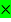 Минимальная удельная площадь территории для организации стоянок индивидуального автомобильного транспорта рассчитана по данным [1] (см. строки 1 и 14 таблиц №№ 9, 15, 18, 24, 30, 31, 32) о минимально необходимой площади территории объектов для хранения индивидуального автомобильного транспорта. Так для города Сергиев Посад (таблица № 9) минимальная удельная площадь при жилищной обеспеченности 20 м2/чел. (2,58+1,5)/20 = 0,204, что соответствует обеспеченности местами стоянкина придомовой территории на уровне не ниже 100% × (2,58+1,5)/(22,5×0,42) =43 %.. Минимальная удельная площадь территории зеленых насаждений с площадками для отдыха, игр и спорта установлены исходя из нормы 8,2 м2 на жителя при жилищной обеспеченности 20 м2/чел. 8,2/20= 0,41.Для других населенных пунктов и иной средней этажности минимальные удельные площади рассчитываются аналогично по описанному алгоритму.2.10.3Минимальные расстояния от окон жилых и общественных зданий до придомовых площадок установлены с учетом [2] (см. п.7.5).2.10.8Размеры разворотных площадок тупиковых проездов устанавливаются с учетом [7] (см. п. 10.13).2.11Расчетные показатели для кладбищ установлены по [1] (см. раздел I, подраздел 5, п.5.19).2.12.4Требования к проектной документации для строительства многоквартирных жилых домов установлены по [1] (см. раздел I, п.1.20).2.12.5Требования к проектной документации для строительства объектов физической культуры и спорта, торговли и общественного питания, … установлены по [1] (см. раздел I, п.1.20).2.13приложение №2Норматив количества рабочих мест установлен по [1] (см. приложение № 8)№ п/пДокументы,использованные в материалах по обоснованию расчетных показателей1Нормативы градостроительного проектирования Московской области (утв. постановлением Правительства Московской области от 17.08.2015 № 713/30 в ред. от 30.12.2022).2Свод правил 42.13330.2016 «СНиП 2.07.01-89*. Градостроительство. Планировка и застройка городских и сельских поселений» (утв. приказом Министерства строительства и жилищно-коммунального хозяйства РФ от 30.12.2016 № 1034/пр в ред. от 31.05.2022).3Указания. Региональный парковый стандарт Московской области (утв. постановлением Правительства Московской области от 23.12.2013 № 1098/55)4Нормативы потребления природного газа населением при отсутствии приборов учета газа (утв. постановлением Правительства Московской области от 09.11.2006 № 1047/43).5Государственная программа Московской области «Архитектура и градостроительство Подмосковья» на 2017-2021 годы  (утв. постановлением Правительства Московской области от 25.10.2016 № 791/39).6Нормативы минимальной обеспеченности населения Московской области площадью торговых объектов местного значения (утв. постановлением Правительства Московской области от 28.03.2017 № 221/10).7Территориальные строительные нормы Московской области «Планировка и застройки городских и сельских поселений ТСН ПЗП-99 МО (ТСН 30-303-2000)» (приняты и введены в действие распоряжением Министерства строительного комплекса Московской области от 17.12.1999 № 339 в соответствии с постановлением Правительства Московской области от 13.04.1998 № 18/11).8Методические рекомендации субъектам Российской Федерации и органам местного самоуправления по развитию сети организаций культуры и обеспеченности населения услугами организаций культуры (утв. распоряжением Министерства культуры Российской Федерации от 02.08.2017 № Р-965).9Методические рекомендации по организации работы органов исполнительной власти субъектов Российской Федерации и местного самоуправления, реализующих государственную молодежную политику (утв. приказом Федерального агентства по делам молодежи от 13.05.2016 № 167).10Методические рекомендации по подготовке нормативов градостроительного проектирования, утвержденные приказом Министерством экономического развития Российской Федерации от 15.02.2021 №71.N п/пТип автостоянки Площадь территории участка или площадь застройки здания в расчете на одно место стоянки,
м2Примечание1Надземный гараж одноэтажный обвалованный30территория участка, занятого гаражом, возможно использование кровли2Надземный гараж двухэтажный20территория участка, занятого гаражом3Надземный гараж трехэтажный14территория участка, занятого гаражом4Надземный гараж четырехэтажный12территория участка, занятого гаражом5Надземный гараж пятиэтажный и более10территория участка, занятого гаражом6Наземная (открытая) стоянка автомобилей22,5территория участка7Наземная (открытая) стоянка в уширениях проезжих частей проездов18территория участка8Подземный гараж одноярусный в пятне застройки здания55площадь территории под домами9Подземный гараж двухъярусный в пятне застройки здания25площадь территории под домами10Полумеханизированная стоянка автомобилей, использованная на одном из этажей двухэтажного подземного гаража в пятне застройки здания18площадь территории под домами11Подземный гараж одноярусный под дворовой частью35территория участка, возможно использование кровли12Подземный гараж двухъярусный под дворовой частью21территория участка, возможно использование кровли13Механизированная автоматическая парковка автомобилей (не более 50 машино-мест на одну парковку)не менее 8территория участка, занятого автоматической парковкой14Прочие типыне менее 2.0территория участкаВид объектаУсредненные показатели площади территории на 1 рабочее место при расчете рабочих мест для документов территориального планированияУсредненные показатели площади и/или емкости объекта на 1 рабочее место при расчете рабочих мест для документации по планировке территорииТерритории объектов (объекты) производственного назначения, объектов складского и производственно-складского назначения, объектов коммунального хозяйства и инженерной инфраструктуры55 рабочих мест на гектар с учетом установленного максимального коэффициента застройки-Обособленные территории объектов общественно-делового назначения80 рабочих мест на гектар с учетом установленного максимального коэффициента застройки-Территории объектов сельскохозяйственного производства10 рабочих мест на гектар-Территории объектов (объекты) жилого, общественно-делового, бытового и социального назначенияТерритории объектов (объекты) жилого, общественно-делового, бытового и социального назначенияТерритории объектов (объекты) жилого, общественно-делового, бытового и социального назначенияТерритории объектов (объекты) жилого, общественно-делового, бытового и социального назначенияОтдельно стоящее офисное здание-10 м2 в общей площади зданияОтдельно стоящее здание бытового обслуживания-30 м2 общей площади зданияДошкольное образовательное учреждение-20 рабочих мест на 100 единиц емкостиОбщеобразовательное учреждение-15 рабочих мест на 100 единиц емкостиУчреждения дополнительного образования-10 рабочих мест на 100 единиц емкостиУчреждения научные и высшего образования-20 рабочих мест на 100 единиц емкостиУчреждения социального обслуживания-40 м2 общей площади зданияУчреждения здравоохранения, в том числе:
поликлиники, амбулатории, фельдшерские, фельдшерско-акушерские пункты, больницы, медицинские центры различной направленности-30 рабочих мест на 100 посещений
50 рабочих мест на 100 койко-местУчреждения культуры, искусства и спорта, здания и сооружения (объекты) рекреационного назначения и отдыха-60 м2 общей площади зданияБанно-оздоровительные комплексы с бассейнами и тренажерным залом-40 м2 общей площади (без учета зеркала воды)Библиотеки-50 м2 общей площади помещения, но не менее 1 рабочего местаТорговые центры, торгово-офисные центры, магазины площадью менее 5000 м2-15 м2 общей площади здания или по отдельным помещениям и объектам согласно их планируемому функциональному назначению (набором) при условии отражения их площадей в документацииМногофункциональные центры, торговые комплексы, магазины площадью от 5000 до 10000 м2-30 м2 общей площади зданияМногофункциональные центры, торговые и торгово-развлекательные комплексы (центры) площадью более 10000 м2-80 м2 общей площади зданияГостиницы-70 м2 общей площади зданияОбщежития-12 м2 общей площади административных помещенийПредприятия общественного питания-6 посадочных местВстроенные нежилые помещения в многоквартирных домахВстроенные нежилые помещения в многоквартирных домахВстроенные нежилые помещения в многоквартирных домахВстроенные нежилые помещения в многоквартирных домахНежилые арендопригодные помещения без конкретного функционального назначения в первых этажах жилых домов, за исключением площадей встроенных объектов образования, здравоохранения-15 м2 общей площади помещенийОфисные помещения (специально выделенные и установленные проектной документацией) в первых этажах жилых домов-10 м2 общей площади зданияПроизводственные и складские объектыПроизводственные и складские объектыПроизводственные и складские объектыПроизводственные и складские объектыПроизводственные предприятия-150 м2 общей площади производственного зданияПроизводственно-складские комплексы более 10000 м2-250 м2 общей площади помещенияСклады, площадью более 10000 м2-300 м2 общей площади складского помещенияСклады, площадью менее 10000 м2-120 м2 общей площади складского помещенияСклады, площадью менее 20000 м2-120 м2 общей площади складского помещенияОптово-распределительный центр-Согласно расчету по отдельным помещениям и объектам (набором)Объекты транспортной инфраструктурыОбъекты транспортной инфраструктурыОбъекты транспортной инфраструктурыОбъекты транспортной инфраструктурыГаражные комплексы, закрытые паркинги при условии установления проектной документацией специально выделенных офисных и/или технических помещений и отражения этих данных в концепциях и проектах планировок территорий, направляемых на согласование-Для офисных помещений гаражного комплекса, закрытого паркинга (охрана, обслуживание) - 10 м2 на 1 рабочее место.Для технических помещений (мойка, сервис, шиномонтаж) - не более 2 единиц рабочих мест на один постИндекс дома,i = 1, 2, …nПлощадь застройки дома,Sз i  , м2,Этажность дома,Nэт i1500225002312005412005512005612009712009Индекс дома,i = 1, 2, …nПлощадь застройки дома,Sз i  , м2,Этажность дома,Nэт i1500225002312005412005512005612007712007Индекс дома,i = 1, 2, …nПлощадь застройки дома,Sз i  , м2,Этажность дома,Nэт i1500225003312005412007